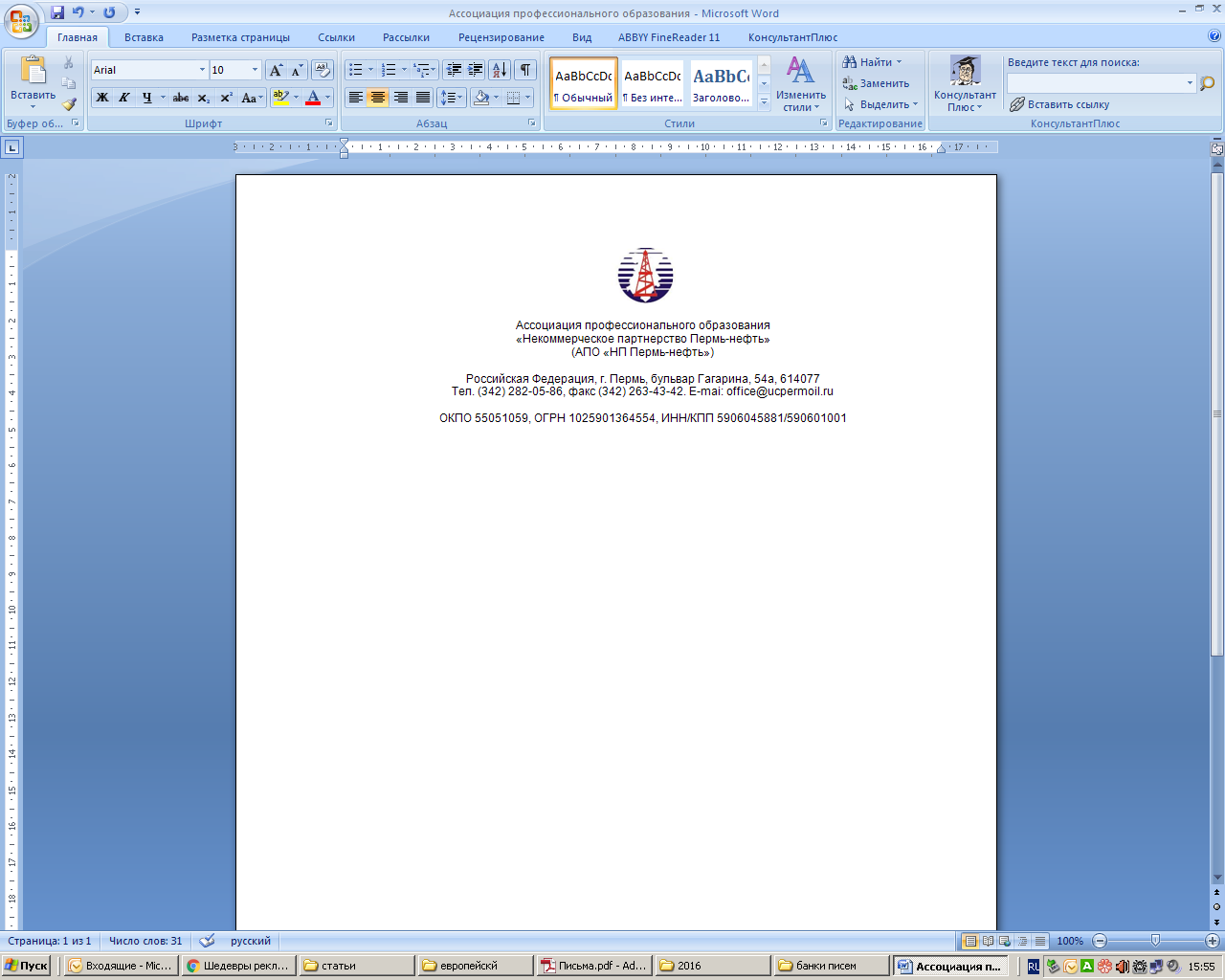  Сведения об обеспеченности обучающих курсов образовательного процесса нормативной, учебной и методической литературой АПО «НП Пермь-нефть»научно-техническая библиотека(по состоянию на III кв. 2021 г.)Директор АПО «НП Пермь-нефть»                                          __________________ /А.В.Теленков/09.07.2021№п/пНаименование профессийАвтор, название, место издания, издательство, год издания учебной литературы, вид и характеристика иных информационных ресурсов1.Водитель внедорожных мототранспортных средств (самоходных машин категории «АI»)  Подготовка трактористов категории "B"  Подготовка трактористов категории "С"      1.Водитель внедорожного автотранспортного средства «АI»: учеб. пособ./ А.В. Алексеев, Д.А. Алексеева. - Ярославль: ООО «Хистори оф Пипл».-.-92 с.2.Лекционный материал по подготовке водителей внедорожных мототранспортных средств. Категория «АI»/Электронная версия. Ярославль: Учебный Центр «Хистори оф Пипл», . - СD-ROM.-Текст: электронный.3.Примерная программа повышения квалификации водителей самоходных машин для получения права на обучение вождению.-Ярославль:Учебный Центр «Хистори оф Пипл», 2008 г. - Текст : непосредственный // КонсультантПлюс (дата обращения: III кв. 2021 г.).4.ГОСТ Р 52289-2019. Национальный стандарт Российской Федерации. Технические средства организации дорожного движения. Правила применения дорожных знаков, разметки, светофоров, дорожных ограждений и направляющих устройств// КонсультантПлюс (дата обращения: III кв. 2021 г.).5.Инструкции о порядке применения правил допуска к управлению самоходными машинами и выдачи удостоверений тракториста-машиниста (тракториста) // КонсультантПлюс (дата обращения: III кв. 2021 г.).6.Постановление Правительства РФ от 12.07.1999 N 796 (ред. от 26.04.2020)"Об утверждении Правил допуска к управлению самоходными машинами и выдачи удостоверений тракториста-машиниста (тракториста)" // КонсультантПлюс (дата обращения: III кв. 2021 г.).7.Приказ Минздравсоцразвития России от 04.05.2012 N 477н (ред. от 07.11.2012)"Об утверждении перечня состояний, при которых оказывается первая помощь, и перечня мероприятий по оказанию первой помощи"(Зарегистрировано в Минюсте России 16.05.2012 N 24183) // КонсультантПлюс (дата обращения: III кв. 2021 г.).1.Примерная программа подготовки трактористов категории "В".- Ярославль: Учебный Центр «Хистори оф Пипл», 2008 г.2.Сборник нормативных материалов по подготовке трактористов-машинистов (трактористов) .- Ярославль: Учебный Центр «Хистори оф Пипл», 2008 г.1.Примерная программа подготовки трактористов категории "С".- Ярославль: Учебный Центр «Хистори оф Пипл», 2008 г.2.Сборник примерных программ переподготовки трактористов на категорию "С".- Ярославль: Учебный Центр «Хистори оф Пипл», 2008 г.3.Игумнов С.Г. Водителю погрузчика. - СПб.: ДЕАН, 2011.-184 с.4.Оказание первой помощи пострадавшим при повреждении на производстве: метод. пособие.- Пермь: АПО «НП Пермь- нефть», 2017 г.- 62 с.5.Чижков Ю. П. Электрооборудование автомобилей и тракторов.-М.:Машиностроение, 2007 г.- Текст: электронный.6.Шарипов В.М. Конструирование и расчёт тракторов: учебник.- М.:Машиностроение,2009 г. – Текст: электронный.Дополнительная литература:1.Метод. рекомендации по проведению экзаменов на получение допуска к управлению самоходными машинами и выдачи удостоверений тракториста-машиниста (тракториста). - Ярославль: Учебный Центр «Хистори оф Пипл», 2009 г.2. Приказ Минтруда России от 09.12.2020 N 871н"Об утверждении Правил по охране труда на автомобильном транспорте" (Зарегистрировано в Минюсте России 18.12.2020 N 61561).-Начало действия документа - 01.01.2021.- Срок действия документа ограничен 31 декабря 2025 года. //КонсультантПлюс (дата обращения III кв.2021 г.)3.Водитель вилочного погрузчика:учеб.пособ.-Спб.- Текст: электронный.4.Погрузчики:справочник/Под ред. Г.П. Ефимова.-М.: Транспорт.- Текст: электронный.5.Погрузчики фронтальные одноковшовые:Инструкция водителю-оператору.-Минск. 2009 г.-Текст: электронный.6.Режим труда и отдыха водителей, медицинское обеспечение безопасности дорожного движения. - М.:ФАУ «ОНМЦ», 2015 г.-113 с.7.Тройнин М.Ф. Электрокары и электропогрузчики.-Ленинград:Машиностроение.-Текст: электронный.БДД наземных транспортных средств/Плакаты. - Изд-во СОУЭЛО:Безопасность дорожного движения и охрана труда водителя: Комплект плакатов.-2 листа, формат А3, размер 297 x 420, ламинированные.Вождение автомобиля в сложных условиях: Комплект из 5-ти плакатов 60 х 45.-М.: Изд-во «СОУЭЛО», 2016 г.1 плакат: Скорость и видимость. Застревание.2 плакат: Гололёд. Скользкая дорога.3 плакат: Крутые подъёмы и спуск4 плакат: Ограниченная видимость. Поворот5 плакат: Дождь. Мокрая дорога. ОбгонКонфликтные ситуации в дорожном движении (по новым программам):плакат 100*70.-М.: АНО ДПО «ОНМЦ», 2015г.Неисправности и условия, при которых запрещена эксплуатация транспортных средств.- 1 л.- формат А2, неламинированный.- М.: Изд-во «СОУЭЛО», 2014 г. ;- 1 л.- формат А2, ламинированный.- М.: Изд-во «СОУЭЛО», 2012 г.Проверка технического состояния автотранспортных средств: Комплект плакатов:5 листов, формат А2 – 420*594, ламинированные.- М.: Изд-во «СОУЭЛО», 2012 г.Тормозные системы. Рулевое управление.Внешние световые приборы. Рулевое управление.Колёса и шины. Двигатель.Прочие элементы конструкции.Прочие элементы конструкции.Профилактика пожара на автотранспортных средствах:Комплект плакатов.-2 листа, ламинированный, формат  А2-420*594.- М.: Изд-во «СОУЭЛО», 2013 г.2.ГазорезчикБанов М.Д.	Специальные способы сварки и резки.- М.: ИЦ«Академия»,2009.-208 с.Никифоров Н.И. Справочник газосварщика и газорезчика.-М.: ИЦ«Академия»,1999.-239 с.: ил.Овчинников В.В. Газорезчик.- М.: ИЦ«Академия»,2007.-64 с.Сварка и резка материалов/Под ред. Ю.В.Казакова.- М.: ИЦ«Академия»,2002.-400 с.Справочник электрогазосварщика и газорезчика/Под. ред. Г.Г.Чернышова.- М.: ИЦ«Академия», 2004.-400 с.Приказ Минтруда России от 11.12.2020 N 884н "Об утверждении Правил по охране труда при выполнении электросварочных и газосварочных работ".- (Зарегистрировано в Минюсте России 29.12.2020 N 61904.-Начало действия документа - 01.01.2021.-Срок действия документа ограничен 31 декабря 2025 года. //КонсультантПлюс (дата обращения III кв.2021 г.)Приказ Ростехнадзора от 11.12.2020 N 519 "Об утверждении Федеральных норм и правил в области промышленной безопасности "Требования к производству сварочных работ на опасных производственных объектах" (Зарегистрировано в Минюсте России 30.12.2020 N 61964) Начало действия документа - 01.01.2021.-Срок действия документа ограничен 1 сентября 2022 года. //КонсультантПлюс (дата обращения III кв.2021 г.)Приказ Ростехнадзора от 15.12.2020 N 528 "Об утверждении федеральных норм и правил в области промышленной безопасности "Правила безопасного ведения газоопасных, огневых и ремонтных работ" (Зарегистрировано в Минюсте России 28.12.2020 N 61847).- Начало действия документа - 01.01.2021.-Срок действия документа ограничен 1 января 2027 года. //КонсультантПлюс (дата обращения III кв.2021 г.)Чернышов Г.Г. Сварочное дело: сварка и резка металлов.-М.:ИРПО;ПрофОбрИздат,2002.-496 с.3.Лаборант по отбору проб и контролю воздушной средыФедеральный закон от 21.07.1997 N 116-ФЗ (ред. от 11.06.2021)       "О промышленной безопасности опасных производственных объектов")" // КонсультантПлюс (дата обращения: III кв. 2021 г.).ФНП ПБ «ПБ в нефтяной и газовой промышленности»: вступает в силу с 1 января 2021 г. и действует до 1 января 2027 г. // КонсультантПлюс (дата обращения: III кв. 2021 г.).ИНСТРУКЦИЯ по охране труда для аппаратчика воздухоразделения// КонсультантПлюс.  Контроль газовоздушной среды на опасных производственных объектах: метод. пособ.- Пермь: АПО «НП Пермь-нефть», 2018 г.5.Трушкова Л.С.Лаборант по анализу газа и пыли.-.4.Лаборант химического анализаБайков Н.М.Лабораторный контроль при добыче нефти и газа.- М.:Недра,1983  -128 с.Лаборант химического анализа: метод. реком.- Пермь: АПО «НП Пермь-нефть», 2015 г.5.Машинист газотурбинной установкиЦанев С.В. Газотурбинные и парогазовые установки тепловых электростанций:учеб.пособ.-3 –е изд., стереотип.-М.:ИД МЭИ, 2009 г.-584 с.РД 34.17.310-96.Сварка, термообработка и конторль при ремонте сварных соединений трубных систем котлов и паропроводов в период эксплуатации.-М.: Технорматив, 2012 г.-84 с.Руководство по безопасности факельных систем. С.03.В.68.-М.:ЗАО «НТБ ПБ», 2014 г.- 48 с.6.Машинист двигателей внутреннего сгоранияМуравенко В.А. Эксплуатация дизелей на предприятиях нефтегазовых компаний:учеб.-практ. пособ.-Ижевск: Изд-во ИжГТУ, 2011 г.-500 с.:ил.Муравенко В.А.Мобильные, передвижные буровые установки и агрегаты.-Ижевск: Изд-во ИжГТУ,2005.-548 с.:ил.Подгорнов Ю.М.Дизелист (моторист) буровых установок.-М.:Недра,1984 г.-308 с.Римарев Д.С.Двигатели буровых установок.- М.:Недра,1976 г.-324 с.7.Машинист компрессорных установокБеззубов А.В. Устройство и монтаж технологических компрессоров.- М.:Недра,1985 г.-239 с.: ил.Вавилин А.Я.Машинист компрессорных установок.-М.:Проф-л.-2009 г.Васильев Б.И. Устройство и эксплуатация компрессорных станций и воздухозаправщиков.-М.: ДОСААФ,1979-158с. Ведерников М.И. Компрессорные и насосные установки химической, нефтехимической и нефтеперерабатывающей промышленности.-М.: Высш.шк.-, 1987 г.-248 с.Глазков А.Н. Электрооборудование насосных и компрессорных станций:учебник.-М.: Недра,1980-245с. Гриценко А.И. Газодинамические процессы в трубопроводах и борьба с шумом на компрессорных станциях.-М.:ООО «Недра-Бизнесцентр»,2002 г.-335 с.Коршак А.А. Компрессорные станции магистральных газопроводов:учеб. пособ..-Ростов/Д: Феникс, 2016 г.-157, [1] с.Лактионов А.Т. Машинист-дизелист передвижного компрессора:Учебник.-М.: Недра,1982-1999 с.Мичков В.И. Электрооборудование насосных и компрессорных станций:учебник.-М.: Недра,1991-157с: ил.Проектирование и эксплуатация насосных и компрессорных станций:учебник.-М.: ООО «Недра-Бизнесцентр»,2003.-404 с.Скворцов Л.С. Компрессорные и насосные установки.-М.: Машиностроение,1988 г.-264 с. Современные методы строительства компрессорных станций магистральных газопроводов.-М.: ООО «Недра-Бизнесцентр»,1999.-263с.:ил.Суринович В.К. Машинист монтаж технологических компрессоров.- М.:Недра,1985 г.-239 с.: ил.Хорунжин В.В.Электромонтёр по обслуживанию и ремонту электрооборудования компрессорных станций.-М.: Недра,1985-175с.Черкаский В.М. Насосы, вентиляторы, омпрессоры,-М.: Энергоатомиздат,1984 г.- с.Ястребов Н.А. Техническое облуживание и ремонт компрессоров.-М.:   Машиностроение,1991 г.-240. Справочник мастера по ремонту нефтегазового технологического оборудования.-Т.2/В.Ф.Бочарников.-М.: «Инфра-Инженерия»,2008г.-576 с.8.Машинист насосной станции по закачке рабочего агента в пластБеззубов А.В., Щелкалин Ю.В.  Насосы для добычи нефти:Справочник рабочего-М.:Недра,1986-224с.Захаров Б.С.Поршневые и плунжерные насосы для добычи нефти:Пояснительная записка с чертежами.-М.: ОАО «ВНИИОЭНГ»,2002-52с.Ивановский В.Н. и др.Скважинные насосные установки для добычи нефти-М.:ГУП Изд-во «Нефть и газ» РГУ  нефти и газа им Губкина,2002-824с.Кадет В. В. Методы теории перколяции в подземной гидромеханике.- М.: ЦЛНГ, 2008 г. - 96 с.Коршак А.А. Нефтеперекачивающие станции: учеб. пособ.-Рострв/Дону: Феникс, 2015 г.-269 с.Махмудов С.А.Монтаж, эксплуатация и ремонт скважинных штанговых насосных установок: Справочник мастера-М.:Недра,1987-208с.Уразаков К.Р.Насосная добыча высоковязкой нефти из наклонных и обводненных скважин-М.:Недра,2003-304с. УЭЦН. Монтаж и спускоподъемные операции с установкой электроцентробежного насоса в нефтяных скважинах. Сборник инструкций для подготовки рабочих кадров. Профессия:11245 бурильщик КРС- Пермь, НП «ЦПКК Пермь-нефть,2007-68с.Экономидес М. Унифицированный дизайн гидроразрыва пласта от теории к практике.- М.-Ижевск: Институт компьютерных исследований, 2007 г.-236 с.Юнин Е.К. Основы механики глубокого бурения. - М.: ООО «ИД Недра», 2010 г.-163 с.: ил.                                                                 9.Машинист насосных установокБеззубов А.В., Щелкалин Ю.В.  Насосы для добычи нефти:Справочник рабочего-М.:Недра,1986-224 с.Булатов А.И.. Техника и технология бурения нефтяных и газовых скважин.-М.: ООО «Недра-Бизнесцентр», 2003 г.-1007 с.: ил.Глазков А.Н. Электрооборудование насосных и компрессорных станций:учебник.-М.: Недра,1980-245с. Захаров Б.С.Поршневые и плунжерные насосы для добычи нефти:Пояснительная записка с чертежами.-М.: ОАО «ВНИИОЭНГ», 2002-52с.Ивановский В.Н. и др.Скважинные насосные установки для добычи нефти-М.:ГУП Изд-во «Нефть и газ» РГУ  нефти и газа им Губкина,2002-824с.Махмудов С.А.Монтаж, эксплуатация и ремонт скважинных штанговых насосных установок: Справочник мастера-М.: Недра,1987-208с.Проектирование и эксплуатация насосных и компрессорных станций:учебник.-М.: ООО «Недра-Бизнесцентр»,2003.-404 с.Мичков В.И. Электрооборудование насосных и компрессорных станций:учебник.-М.: Недра,1991-157с: ил.Справочник мастера по ремонту нефтегазового технологического оборудования.-Т.1/В.Ф.Бочарников.-М.: «Инфра-Инженерия»,2008г.-576 с.Справочник мастера по ремонту нефтегазового технологического оборудования.-Т.2/В.Ф.Бочарников.-М.: «Инфра-Инженерия»,2008г.-576 с.Уразаков К.Р.Насосная добыча высоковязкой нефти из наклонных и обводненных скважин-М.:Недра,2003-304с.УЭЦН. Монтаж и спускоподъемные операции с установкой электроцентробежного насоса в нефтяных скважинах. Сборник инструкций для подготовки рабочих кадров. Профессия:11245 бурильщик КРС- Пермь, НП «ЦПКК Пермь-нефть, 2007-68с.Приказ Минтруда России от 17.12.2020 N 924н "Об утверждении Правил по охране труда при эксплуатации объектов теплоснабжения и теплопотребляющих установок" (Зарегистрировано в Минюсте России 29.12.2020 N 61926)//КонсультантПлюс (дата обращения: III кв. 2021 г.).10.Машинист технологических насосовПетров В.Е. Машинист технологических насосов на нефтеперекачивающих станциях.- М.:Недра,1986-128с.Справочник мастера по ремонту нефтегазового технологического оборудования.-Т.1/В.Ф.Бочарников.-М.: «Инфра-Инженерия»,2008г.-576 с.Справочник мастера по ремонту нефтегазового технологического оборудования.-Т.2/В.Ф.Бочарников.-М.: «Инфра-Инженерия»,2008г.-576 с.Приказ Минтруда России от 17.12.2020 N 924н "Об утверждении Правил по охране труда при эксплуатации объектов теплоснабжения и теплопотребляющих установок" (Зарегистрировано в Минюсте России 29.12.2020 N 61926)//КонсультантПлюс (дата обращения: III кв. 2021 г.).11.Машинист электростанции передвижнойАтабеков В.Б. Передвижные электростанции .-М.Высш.шк.,1985.-279 с.: ил.Быстрицкий Г.Ф.Электросиловое оборудование промышленных предприятий.- М.: ИЦ«Академия»,2006.-304 с.Поярков К.М.Электрические станции, подстанции, линии и сети. -М.Высш.шк.,1983 .-287 с.: ил.ПТЭ электроустановок потребителей.Госэнергонадзор Минэнерго России.-М.:ЗАО «Энергосервис»,2003 г.-392 с.Проектирование и эксплуатация дизельных электростанций: сборник норм и правил/ Сост.В.Д.Толмачёв.-М.:МИЭЭ,2007 г.-240 с.Приказ Минтруда России от 15.12.2020 N 903н"Об утверждении Правил по охране труда при эксплуатации электроустановок"(Зарегистрировано в Минюсте России 30.12.2020 N 61957) )//КонсультантПлюс (дата обращения: III кв. 2021 г.).12.Обходчик линейныйГалеев В.Б.Магистральные нефтепродуктопроводы.-2-е изд., перераб.и доп.-М.: Недра,1988.-296 с.Обходчик  линейный: учеб. - метод. пособ./ НП «ЦПКК Пермь-нефть.-Пермь, 68с.Правила по эксплуатации, ревизии, ремонту и отбраковке нефтепромысловых трубопроводов. РД 39-132-94.Утвержд.Минтопэнерго РФ 30.12.93.-М.:НТБ ПОТ,1997.-360 с.Справочник инженера по эксплуатации нефтегазопроводов и продуктопроводов:учеб.-практ. пособ./Общ. ред. Ю.Д.Земенков.-М.: «Инфра-Инженерия», 2006 г.-968 с.Трубопроводный транспорт нефти.в 2-х т./Под ред. С.М. Вайнштока.-М.: Недра,2002,2004 г.,г.Трубопроводный транспорт нефти в сложных условиях/В.Д.Черняев и др.- М.: Недра,1990г.-232 с.: ил.Руководство по безопасности «Рекомендации по устройству и безопасной эксплуатации технологических трубопроводов». - С.03.В.67.-М.: ЗАО «НТЦ ПБ», 2015 г.-194 с.13.Оператор товарныйБорискин В.П. Справочник технолога по добыче нефти.-Старый Оскол: ООО «ТНТ», 2006 г.-368 с.Годнев. Коммерческий учет товарных потоков нефтепродуктов.-2008 г.Денисов О. Н.Оператор АЗС.-М.: ГАОУ ДПО Центр «Профессионал», 2015 г.-72 с.: ил. Зоря Е.И. Автоматические заправочные станции.- М.: ООО «Д Недра», 2014 г.-132 с.; ил.Каштанов А.А. Оператор обезвоживающей и обессоливающей установки:учеб.пособ.-М.: Недра,1985г.-292 с.Коршак. Нефтеперекачивающие станции.-Ростоа н/Д: Феникс, 2015 г.-269 с.: ил.Лутошкин Г.С. Сбор и подготовка нефти, газаи воды.- М.: Недра,1983г.-242 с.Оператор товарный учеб. - метод. пособ./ НП «ЦПКК Пермь-нефть.-Пермь,2012 г.- 116 с.Правила технической эксплуатации резервуаров и инструкции по их ремонту.- М.: Недра,1988г.-269 с.Ривкин П.Р. Техника и технология добычи и подготовки нефти  на нефтепромыслах.-2008 г.Приказ Ростехнадзора от 15.12.2020 N 529 "Об утверждении федеральных норм и правил в области промышленной безопасности "Правила промышленной безопасности складов нефти и нефтепродуктов" (Зарегистрировано в Минюсте России 30.12.2020 N 61965//Консультант Плюс (дата обращения: III кв. 2021 г.).Руководство по безопасности для нефтебаз и складов нефтепродуктов.С.09 В. 33.-М.: ЗАО НТЦ ПБ, 2015 г.-60 с.Руководство по безопасности факельных систем. С.03.В.68.-М.:ЗАО «НТБ ПБ», 2014 г.- 48 с.14.Оператор газораспределительной станцииБрюханов О.Н. Основы эксплуатации оборудованияи систем газоснабжения:учебник.-М.: ИНФРА-М, 2006.-265 с.Жила В.А. Газовые сети и установки.-М.:ИЦ «Академия»,2003 -272 с.Карасевич А.М. Безопасность эксплуатации газонаполнительных станций.-М.: Страховое Ревю, 2008 г.-172 с.КязимовК.Г. Основы газового хозяйства.-М.: Высш. шк.,2000.-462 с.КязимовК.Г.Профессиональное обучение персонала газового хозяйства.-М.: ЭНАС, 2008 г.-328 с.КязимовК.Г.Справочнек газовика.-М.: Высш. шк., ИЦ «Академия»,2000 г. -272 с.КязимовК.Г.Устройство и эксплуатация газового хозяйства.- М.:ИЦ «Академия»,2004 -384 с.КязимовК.Г. Эксплуатация и ремонт оборудования систем газоснабжения:практ.пособ. для слесаря газового хозяйства.- М.: ЭНАС, 2004 г.-248 с.Приказ Ростехнадзора от 15.12.2020 N 531 "Об утверждении федеральных норм и правил в области промышленной безопасности "Правила безопасности сетей газораспределения и газопотребления" (Зарегистрировано в Минюсте России 30.12.2020 N 61962).- Начало действия документа - 01.01.2021.Срок действия документа ограничен 1 января 2027 года. //Консультант Плюс (дата обращения: III кв. 2021 г.).Пушин В.И. Работа с газовыми баллнами:краткое пособие по безопасности труда.-М.: Изд-во «Соуэло».2008.-32 с.: ил.Руководство по безопасности факельных систем. С.03.В.68.-М.:ЗАО «НТБ ПБ», 2014 г.- 48 с.Справочник работника газового хозяйства/Авт. М.А.Нечаев.-Л.: Недра,1973г.-448 с.15.Оператор обезвоживающей и обессоливающей установкиБорискин В.П. Справочник технолога по добыче нефти.-Старый Оскол: ООО «ТНТ», 2006 г.-368 с.ГОСТ Р 50442-92. Нефть и нефтепродукты.ГОСТ Р 51858-2020. Национальный стандарт Российской Федерации. Нефть. Общие технические условия" (утв. и введен в действие Приказом Росстандарта от 01.10.2020 N 726-ст)/ Документ введен в действие с 01.07.2021.- Взамен ГОСТ Р 51858-2002// КонсультантПлюс (дата обращения: III кв. 2021 г.).Кадет В. В. Методы теории перколяции в подземной гидромеханике.- М.: ЦЛНГ, 2008 г. - 96 с.Каштанов А.А. Оператор обезвоживающей и обессоливающей установки:учеб.пособ.-М.: Недра,1985г.-292 с.Лутошкин Г.С. Сбор и подготовка нефти, газа и воды.- М.: Недра,1983г.-242 с.Оператор обезвоживающей и обессоливающей установки: учеб. - метод. пособ./ НП «ЦПКК Пермь-нефть.-Пермь,2012 г.- 116 с.Правила технической эксплуатации резервуаров и инструкции по их ремонту.- М.: Недра,1988г.-269 с.Ривкин П.Р. Техника и технология добычи и подготовки нефти  на нефтепромыслах.-2008 г.Руководство по безопасности для нефтебаз и складов нефтепродуктов. С.09.В. 33.-М.: ЗАО НТЦ ПБ.-60 с.Трубопроводный транспорт нефти.в 2-х т./Под ред. С.М. Вайнштока.-М.: Недра,2002,2004 г.,г. 16.Оператор по добычи нефти и газаАбдулин Ф.С.Добыча нефти и газа.-М.:Недра,1983-256с.Авдонин В.В. Геология и разведка месторождений полезных ископаемых.- М.:ИЦ «Академия»,2003 г.Агеев Ш.Р. и др.Российские установки лопасных насосов для добычи нефти и их применение: Энциклопедический справочник-Пермь:Пресс-Мастер, 2007-647с.Беззубов А.В., Щелкалин Ю.В.Насосы для добычи нефти: Справочник рабочего.-М.:Недра,1986.-224 с.Билалова Г.А.Применение новых технологий в добыче нефти.-учеб.пособ.-Волгоград:ИД «Ин-Фолио», 2009 г.-272 с.:ил.Вадецкий Ю.В. Бурение нефтяных и газовых скважин.-М.: ИЦ «Академия», 2013 г.-352 с.Дыбленко В.П.Волновые методы воздействия на нефтяные пласты с трудноизвлекаемыми запасами.- М.: ОАО «ВНИИОЭНГ», 2016 г.-80 с.Единый тарифно-квалификационный справочник работ и профессий рабочих. Вып.5.-М.:Технорматив, 2013 г.-50 с.ЕТКС.Выпуск 6.Разделы «Бурение скважин», «Добыча нефти и газа».-М.:Технорматив,2014 г.-50 с.Захаров Б.С. Новое насосное оборудование для добычи нефти.- М.: ИКИ, 2015г.-80 с.Захаров Б.С.Поршневые и плунжерные насосы для добычи нефти: Пояснит записка с чертежами.-М.:ВНИИОЭНГ,2002-52с. Ибрагимов Г.З. и др.Техника и технология добычи нефти и газа/под ред. Ю.Н. Захарова- М.: Изд-во МГОУ,2005-244с.Ивановский В.Н. и др. Оборудование для добычи нефти и газа.  В 2-х т.-М.: ГУП Изд-во «Нефть и газ» РГУ нефти и газа им. И.М. Губкина,2002.-824 с.Ивановский В.Н. и др.Скважинные насосные установки для добычи нефти –М.:ГУП Изд-во «Нефть и газ» РГУ нефти и газа им. И.М. Губкина,2002-824с.Кадырбекова Ю.Д. Ведение технологического процесса при всех способах добычи нефти, газа и газового конденсата.-М.: ИД «Академия», 2015 г.-320 с.Каменщиков Ф.А.  Твердые реагенты для борьбы с осложнениями в добыче нефти и газа.-М.- Ижевск, 2014 г.Каплан Л.С.Справочное пособие нефтяника. В 2-х частях.-Уфа-Октябрьский, 2004.-с.Каплан Л.С. Технологии и безопасность в нефтедобыче.-Уфа, УГНТУ, 2004 г. - 476 с.Кудинов В.И. Основы нефтегазопромыслового дела: Учебник.- М.-Ижевск: Ин-т компьютерных исследований; Удмуртск. Гос. Унив-т, 2005-720с.Мищенко И.Т. Расчеты при добыче нефти и газа.-М.: Изд-во «НЕФТЬ и ГАЗ», 2008 г.-296 с.Молчанов А.Г. Машины и оборудование для добычи нефти и газа.-М.: ИД «Ин-Фолио», 2010 г.Мстиславская Л.П. Основы нефтегазового дела.-М.: ЦЛНГ.-2012 г.-256 с.Муравенко В.А. Монтаж бурового оборудования.-Ижевск:Изд-во ИжГТУ, 2007 г.-556 с.Нефтепромысловое оборудование: Справочник/под ред Е.И, Бухаленко -2-е изд., перераб. И доп.-М.:Недра,1990.-560 с.Оператор по добыче нефти и газа: метод. пособие.- Пермь: АПО «НП Пермь-нефть», 2018 г.-267 с.Памятка д/оператора по доб.нефти и газа по виз.контролю тех.сост.узлов цепного привода.- Татарстан: ОАО «Татнефть», 2016 г.Покрепин Б.В. Оператор по добыче нефти и газа.-Волгоград «ИД «Ин-Фолио», 2011 г.-448 с.Покрепин Б.В. Разработка нефтяных и газовых месторождений: для СПО. - Ростовн/Дону: Феникс, 2015 г.-319 с.Покрепин Б.В. Эксплуатация нефтяных и газовых скважин.-Волгоград: ИД «Ин-Фолио», 2011 г.-496 с.-ил.Протасов В.Н. и др. Эксплуатация оборудования для бурения скважин и нефтегазодобычи/Под ред. В.Н. Протасова-М.:Недра,2006-691 с. Пчелинцев Ю.В.Полеты насосов.-М.:ВНИИОЭНГ, 2003-392 с.Пчелинцев Ю.В.Центраторы-М.:ВНИИИОЭНГ, 2002-268 с.Раабен А.А. и др.Ремонт и монтаж нефтепромыслового оборудования-3-е изд., перераб. И доп.-М.:Недра,1989-384с. Уразаков К.Р. и др.Насосная добыча высоковязкой нефти из наклонных и обводненных скважин/под ред. М.Д. Валеева-М.:Недра,2003-304с.Покрепин Б.В. Оператор по добыче нефти: учеб. пособ.-Волгоград: ИД «Ин-Фолио»,2011.-448 с.Покрепин Б.В.Способы эксплуатации нефтяных и газовых скважин: учеб. пособ.-Волгоград: ИД «Ин-Фолио»,2008.-352 с.Ривкин П.Р. Техника и технология добычи и подготовки нефти  на нефтепромыслах.-2008 г.Руководство по безопасности факельных систем. С.03.В.68.-М.:ЗАО «НТБ ПБ», 2014 г.- 48 с.Сазонов А.А. Цементирование нефтяных и газовых скважин.-М.:ЦЛНГ, 2010 г.-432 с.:ил.Сборник инструкций по безопасности и охране труда для работников ООО «Лукойл- Пермь» (по видам работ).-Ч.1; Ч.2 – Пермь, 2018 г.Снарёв А.И. Расчёты машин и оборудования для добычи нефти и газа.-2010 г.Справочник мастера по ремонту нефтегазового технологического оборудования.-Т.1/В.Ф.Бочарников.-М.: «Инфра-Инженерия»,2008г.-576 с.Справочник мастера по ремонту нефтегазового технологического оборудования.-Т.2/В.Ф.Бочарников.-М.: «Инфра-Инженерия»,2008г.-576 с.Тагиров К.М. Эксплуатация нефтяных и газовых скважин: учеб. пособ.- М.: ИЦ «Академия», 2012 г.-336 с.ФНП ПБ «ПБ в нефтяной и газовой промышленности»: вступает в силу с 1 января 2021 г. и действует до 1 января 2027 г. // КонсультантПлюс (дата обращения: III кв. 2021 г.).Фомин Г.С. Нефть и нефтепродукты: энциклопедия международных стандартов.-2006 г.Дополнительная литература:1.Бурение и нефть// Журнал: Комплект 1 п/годие 2021 г.; Комплект 2020 -2015 г.г. 17.Оператор по исследованию скважинАбдулин Ф.С.Добыча нефти и газа.-М.:Недра,1983-256с.Бадалов Г.И. Геофизические исследования скважин.- Альметьевск:АНИ, 2016 г.-84 с.Бадалов Г.И. Перфорация и торпедирование скважин .- Альметьевск:АНИ,  2016г.- 76 с.Байков Н.М.Лабораторный контроль при добыче нефти и газа.- М.:Недра,1983  -128 с.Бухаленко Е.И. Монтаж, обслуживание и ремонт нефтепромыслового оборудования.-М.:Недра,1985-391 с.Васильевский В.Н. Оператор по исследованию скважин.-М.:Недра,1984-310 с.ЕТКС.Выпуск 6.Разделы «Бурение скважин», «Добыча нефти и газа».-М.:Технорматив,2014 г.-50 с.Мартынова В.Г. Геофизические исследования скважин.-М.:ЦЛНГ,2009 г.Карнаухов М.Л. Современные методы гидродин. исслед. скважин.- М.:ЦЛНГ, 2009 г.Карнаухова М.Л. Справочник по испытанию скважин.- М.:ЦЛНГ,2008 г.-376 с.Муравьёв В.М. Эксплуатация нефтяных и газовых скважин.-1978 г.Петров А.И. Глубинные приборы для исследования скважин.-М.:Недра,1980 г.Мовсумзаде А.Э. Развитие систем автоматизации и телемеханизации в нефтегазовой промышленности.-2004 г.Оператор по исследованию скважин:метод. пособие/ НП «ЦПКК Пермь-нефть.-Пермь, 2012 г.- 116 с.ФНП ПБ «ПБ в нефтяной и газовой промышленности»: вступает в силу с 1 января 2021 г. и действует до 1 января 2027 г. // КонсультантПлюс (дата обращения: III кв. 2021 г.).18.Оператор по поддержанию пластового давленияБорискин В.П. Справочник технолога по добыче нефти.-Старый Оскол: ООО «ТНТ», 2006 г.-368 с.Бухаленко Е.И. Монтаж, обслуживание и ремонт нефтепромыслового оборудования.-М.:Недра,1985-391 с.Васильевский В.Н. Оператор по исследованию скважин.-М.:Недра,1984-310 с.Кадет В. В. Методы теории перколяции в подземной гидромеханике.- М.: ЦЛНГ, 2008 г. - 96 с.Лапшин В.И.Поддержание пластового давления путём закачки воды в пласт.-М.:Недра,1986-160 с.Ивановский В.Н. и др. Оборудование для добычи нефти и газа.  В 2-х т.-М.: ГУП Изд-во «Нефть и газ» РГУ нефти и газа им. И.М. Губкина, 2002.-824 с.Оператор по поддержанию пластового давления: метод. пособие.- Пермь: АПО «НП Пермь –нефть», 2012 г.Петров А.И. Глубинные приборы для исследования скважин.-М.:Недра,1980 г.Мовсумзаде А.Э. Развитие систем автоматизации и телемеханизации в нефтегазовой промышленности.-2004 г.Тагиров. Эксплуатация нефтяных и газовых скважин.-М.:ИЦ «Академия», 2012 г.-336 с.ФНП ПБ «ПБ в нефтяной и газовой промышленности»: вступает в силу с 1 января 2021 г. и действует до 1 января 2027 г. // КонсультантПлюс (дата обращения: III кв. 2021 г.).19.Оператор по сбору газаБрюханов О.Н. Основы эксплуатации оборудованияи систем газоснабжения:учебник.-М.: ИНФРА-М, 2006.-265 с.Жила В.А. Газовые сети и установки.-М.:ИЦ «Академия»,2003 -272 с.Закожурников Ю.А.Подготовка нефти и газа к транспортировке.-Волгоград ИД «Ин-Фолио», 2010 г.-176 с.: ил.Закожурников. Транспортировка нефти нефтепродуктов и газа.-Волгоград: Ин-Фолио, 2010.-472 с.: ил.Закожурников.  Хранение нефти нефтепродуктов и газа.-Волгоград: Ин-Фолио, 2010.-432 с.: ил.Коршак А.А. Основы транспорта, хранения и переработки нефти и газа.-Ростов/Дону: Феникс, 2015 г.-365 с.КязимовК.Г. Основы газового хозяйства.-М.: Высш. шк.,2000.-462 с.КязимовК.Г.Профессиональное обучение персонала газового хозяйства.-М.: ЭНАС, 2008 г.-328 с.КязимовК.Г.Справочнек газовика.-М.: Высш. шк., ИЦ «Академия»,2000 г. -272 с.КязимовК.Г.Устройство и эксплуатация газового хозяйства.- М.:ИЦ «Академия»,2004 -384 с.КязимовК.Г. Эксплуатация и ремонт оборудования систем газоснабжения:практ.пособ. для слесаря газового хозяйства.- М.: ЭНАС, 2004 г.-248 с.Приказ Ростехнадзора от 15.12.2020 N 531 "Об утверждении федеральных норм и правил в области промышленной безопасности "Правила безопасности сетей газораспределения и газопотребления" (Зарегистрировано в Минюсте России 30.12.2020 N 61962).- Начало действия документа - 01.01.2021.Срок действия документа ограничен 1 января 2027 года. //Консультант Плюс (дата обращения: III кв. 2021 г.).Пушин В.И. Работа с газовыми баллонами:краткое пособие по безопасности труда.-М.: Изд-во «Соуэло».2008.-32 с.: ил.Руководство по безопасности «Рекомендации по устройству и безопасной эксплуатации технологических трубопроводов».-С.03.В.67.-М.: ЗАО «НТЦ ПБ», 2015 г.-194 с.Руководство по безопасности факельных систем. С.03.В.68.-М.:ЗАО «НТБ ПБ», 2014 г.- 48 с.Справочник работника газового хозяйства/Авт. М.А.Нечаев.-Л.: Недра,1973г.-448 с.20.Оператор пульта управления в добыче нефти и газаБилалова Г.А.Применение новых технологий в добыче нефти.-учеб.пособ.-Волгоград:ИД «Ин-Фолио»2009 г.-272 с.:ил.Ибрагимов Г.З. и др.Техника и технология добычи нефти и газа/под ред. Ю.Н. Захарова- М.: Изд-во МГОУ,2005-244с.Ивановский В.Н. и др. Оборудование для добычи нефти и газа.  В 2-х т.-М.: ГУП Изд-во «Нефть и газ» РГУ нефти и газа им. И.М. Губкина,2002.-824 с.Ивановский В.Н. и др.Скважинные насосные установки для добычи нефти –М.:ГУП Изд-во «Нефть и газ» РГУ нефти и газа им. И.М. Губкина,2002-824с. Каплан Л.С.Справочное пособие нефтяника. В 2-х частях.-Уфа-Октябрьский, 2004.-с.Каплан Л.С. Технологии и безопасность в нефтедобыче.-Уфа, УГНТУ,2004-476 с.Кудинов В.И. Основы нефтегазопромыслового дела: Учебник.- М.-Ижевск: Ин-т компьютерных исследований; Удмуртск. Гос. Унив-т, 2005 -720с.Мовсумзаде А.Э. Развитие систем автоматизации и телемеханизации в нефтегазовой промышленности.-2004 г.Нефтепромысловое оборудование: Справочник/под ред Е.И, Бухаленко -2-е изд., перераб. И доп.-М.:Недра,1990-560с.Покрепин Б.В. Разработка нефтяных и газовых месторождений.- Волгоград:ИД «Ин-Фолио».-2010 г.-192 с.:ил.Протасов В.Н. и др. Эксплуатация оборудования для бурения скважин и нефтегазодобычи/Под ред. В.Н. Протасова-М.:Недра, 2004-692с.Сотскова Е.Л. Основы автоматизации технологических процессов переработки нефти и газа.-М.: ИЦ «Академия», 2014 г.-304 с.21.Слесарь по ремонту технологических установокИванов. Слесарь по контрольно-изм.приборам и автоматике.-Ростов-на/Д.: Феникс, 2011 г.-2011.-304 с.: ил.Справочник мастера по ремонту нефтегазового технологического оборудования.-Т.1/В.Ф.Бочарников.-М.: «Инфра-Инженерия»,2008г.-576 с.Справочник мастера строительно-монтажных работ/Под ред. В.А.Иванова.-М.:»Инфра-Инженерия», 2007 г.-832 с.22.Слесарь - ремонтникБухаленко Е.И. Монтаж, обслуживание и ремонт нефтепромыслового оборудования.-М.:Недра,1985-391 с.Единый тарифно-квалификационный справочник работ и профессий рабочих. Вып.3.-Новосибирск, 2008 г.-207 с.Махмудов С.А.Монтаж, эксплуатация и ремонт скважинных штанговых насосных установок: Справочник мастера-М.:Недра,1987-208с..Никишенко С.Л. Нефтегазопромысловое оборудование.-Волгоград: ИД «Ин-Фолио», 2008 г.-416 с.Слесарь – ремонтник нефтепромыслового оборудования: метод. пособие.-Пермь: АПО «НП Пермь-нефть», 2011 г.Справочник мастера по ремонту нефтегазового технологического оборудования.-Т.1/В.Ф.Бочарников.-М.: «Инфра-Инженерия»,2008г.-576 с.ФНП ПБ «ПБ в нефтяной и газовой промышленности»: вступает в силу с 1 января 2021 г. и действует до 1 января 2027 г. // КонсультантПлюс (дата обращения: III кв. 2021 г.).23.Сливщик-разливщикКоршак. Основы транспорта, хранения и переработки нефти и газа.-Ростов н/Дону: Феникс, 2015 г.-365 с.: ил.Руководство по безопасности факельных систем. С.03.В.68.-М.:ЗАО «НТБ ПБ», 2014 г.- 48 с.Сливщик-разливщик: метод. пособие.-Пермь: НП ЦПКК «Пермь-нефть», 2014 г.24.СтропальщикИгумнов С.Г. Стропальщик.Грузоподъёмные граны и грузозахватные приспособления.-М.:ИЦ «Академия», 2011.- 64 с.Игумнов С.Г. Водителю погрузчика.-СПб.: ДЕАН, 2011.-184 с.Игумнов С.Г. Стропальщик.Производство стропальных работ.-М.:ИЦ «Академия»,2011.-64 с.Иллюстрированное пособие стропальщика/Сост. В.И.Пушин.-М.: СОУЭЛО, 2008 г.Невзоров Л.А. Краны башенные и автомобильные.-М.:ИЦ «Академия», 2011.-416 с.Олейников В.П. Машинист крана автомобильного.-М.:ИЦ «Академия», 2010.-320 с.Памятка для слесарей по тех.обслуживанию и ремонту грузоподъемных кранов.-М.: ЗАО НТЦ ПБ, 2008 г.-80 с.Памятка для рабочих люльки по безопасному производству работ подъемниками (вышками).-М.: ЗАО НТЦ, 2016 г.Пособие для операторов (машинистов) по без. эксплуатации кранов манипуляторов.-М.: НПО ОБТ, 2006 г.Пособие для наладчиков приборов безопасности грузоподъемных кранов.- М.: ЗАО НТЦ ПБ, 2001 г.Приказ Минтруда России от 16.11.2020 N 782н "Об утверждении Правил по охране труда при работе на высоте" (Зарегистрировано в Минюсте России 15.12.2020 N 61477).- Начало действия документа - 01.01.2021.-Срок действия документа ограничен 31 декабря 2025 года. //КонсультантПлюс (дата обращения III кв.2021 г.)Приказ Минтруда России от 28.10.2020 N 753н "Об утверждении Правил по охране труда при погрузочно-разгрузочных работах и размещении грузов" (Зарегистрировано в Минюсте России 15.12.2020 N 61471) ).- Начало действия документа - 01.01.2021.-Срок действия документа ограничен 31 декабря 2025 года. //КонсультантПлюс (дата обращения III кв.2021 г.)Сборник учебных планов и программ (профессия-Водитель погрузчика, квалификация 2-7 разряды).-Ярославль: ООО «Xистори оф Пипл», 2008 г.Сапоненко У.И. Машинист экскаватора одноковшового.- М.: ИЦ «Академия», 2014.-64 с.Стропальщик: метод. пособие.- Пермь АПО «НП Пермь-нефть», 2018 г.Сулейманов. Выполнение стропальных работ. - М.: ИД «Академия», 2015 г.-176 с.ФНП "Правила безопасности опасных производственных объектов, на которых используются подъемные сооружения": дейст. с 01.01 2021 г. //КонсультантПлюс (дата обращения III кв.2021 г.)25.ЭлектрогазосварщикБанов М.Д.Специальные способы сварки и резки.- М.: И«Академия»,2009.-208 с.Виноградов В.С. Электрическая дуговая сварка.-М.: ИЦ "Академия",2007г.-320 с.Герасименко А.И. Электрогазосварщик: учеб. пособ. для НПО.-Ростов н/Д.: Феникс, 2013 г.Иллюстрированное пособие сварщика.-М.: СОУЭЛО, 2013 г.Маслов В.И. Сварочные работы.- М.: ИД «Академия»,2015 г..-288 с.Овчинников В.В.Оборудование, механизация и автоматизация сварочных процессов: иллюстрированное учеб. пособие - М.: ИЦ «Академия», 2010.Овчинников В.В. Газорезчик.- М.: ИД «Академия»,2007.-64 с.Овчинников. Технология ручной дуговой и плазменной сварки и резки металлов.- М.: ИД «Академия»,2012 г.-64 с.Методические рекомендации о порядке проведения ультразвукового контроля металлических конструкций технических устройств, зданий и сооружений (СДОС-11-2015).-С.32, В.11/Ответст. Состав. Н.Н.Коновалов. - М.: ОАО НТЦ «Пром. безоп-сть», 2015 г.-106 с. Приказ Ростехнадзора от 15.12.2020 N 528 "Об утверждении федеральных норм и правил в области промышленной безопасности "Правила безопасного ведения газоопасных, огневых и ремонтных работ" (Зарегистрировано в Минюсте России 28.12.2020 N 61847).- Начало действия документа - 01.01.2021.-Срок действия документа ограничен 1 января 2027 года. //КонсультантПлюс (дата обращения III кв.2021 г.)Приказ Минтруда России от 11.12.2020 N 884н "Об утверждении Правил по охране труда при выполнении электросварочных и газосварочных работ".- (Зарегистрировано в Минюсте России 29.12.2020 N 61904.-Начало действия документа - 01.01.2021.-Срок действия документа ограничен 31 декабря 2025 года. //КонсультантПлюс (дата обращения III кв.2021 г.)Приказ Ростехнадзора от 11.12.2020 N 519 "Об утверждении Федеральных норм и правил в области промышленной безопасности "Требования к производству сварочных работ на опасных производственных объектах" (Зарегистрировано в Минюсте России 30.12.2020 N 61964) Начало действия документа - 01.01.2021.-Срок действия документа ограничен 1 сентября 2022 года. //КонсультантПлюс (дата обращения III кв.2021 г.)РД 556-97.Руководящий документ по технологии сварки труб при производстве ремонтно-восстановительных работ на газопроводах. - М: РАО «Газпром», ВНИИГАЗ,1997 г.-192 с.Сварка трубопроводов/ФМ, Мустафин и др.-М.: ООО «Недра-Бизнесцентр», 2002.-350 с.Сварка, термообработка и контроль при ремонте сварных соединений трубных систем котлов и паропроводов в период эксплуатации: РД 34.17.310-96.-М.: Технорматив, 2012 г.- 84 с.Сварка, термообработка и контроль трубных систем котлов и трубопроводов при монтаже и ремонте энергетического оборудования. РТМ-1с.Рд 153-34.1-003-01.-СПб.: Изд-во ДЕАН, -2002 г.-464 с.Чернышов Г.Г.Технология электрической сварки плавлением М.: ИЦ  «Академия»,2010.-496 с.Юхин Н.А. Газосварщик.-М.: ИЦ «Академия»,2010.-160  с.Дополнительная литература:Сварка и диагностика//Журнал: Комплект 2021-2015 г.г. №п/пПрограммы предаттестационной подготовки руководителей и специалистов в области промышленной безопасности, краткосрочных курсов повышения квалификации, курсов повышения квалификации для рабочихАвтор, название, место издания, издательство, год издания учебной литературы, вид и характеристика иных информационных ресурсов26.Инструктор производственного обученияГражданский кодекс Российской Федерации (часть первая) от 30.11.1994 N 51-ФЗ (ред. от 28.06.2021) //КонсультантПлюс (дата обращения III кв.2021 г.).2.Гражданский кодекс Российской Федерации (часть вторая) от 26.01.1996 N 14-ФЗ (ред. от 09.03.2021) (с изм. и доп., вступ. в силу с 29.06.2021) ) //КонсультантПлюс (дата обращения III кв.2021 г.).3.Гражданский кодекс Российской Федерации (часть четвертая) от 18.12.2006 N 230-ФЗ (ред. от 11.06.2021) //КонсультантПлюс (дата обращения III кв.2021 г.).4.Конституция Российской Федерации  (принята всенародным голосованием 12.12.1993 с изменениями, одобренными в ходе общероссийского голосования 01.07.2020) //КонсультантПлюс (дата обращения III кв.2021 г.).5.Межотраслевая инструкция по оказанию первой помощи при несчастных случаях на производстве.-Деан.-2012 г.6.Оказание первой помощи пострадавшим при повреждении на производстве: метод. пособие.- Пермь: АПО «НП Пермь- нефть», 2017 г.- 62 с.7.Постановление Правительства РФ от 16.09.2020 N 1479 (ред. от 31.12.2020)"Об утверждении Правил противопожарного режима в Российской Федерации" данный документ вступает в силу с 1 января 2021 года. Изменения, внесенные Постановлением Правительства РФ от 31.12.2020 N 2463, вступают в силу с 1 января 2021 года и действуют до 1 января 2027 года.8.Сборник инструкций по безопасности и охране труда для работников ООО «Лукойл- Пермь» (по видам работ).-Ч.1; Ч.2 – Пермь, 2018 г.9.Трудовой кодекс Российской Федерации от 30.12.2001 N 197-ФЗ(ред. от 28.06.2021) //КонсультантПлюс (дата обращения III кв.2021 г.).10.ФНП ПБ «ПБ в нефтяной и газовой промышленности»: вступает в силу с 1 января 2021 г. и действует до 1 января 2027 г. // КонсультантПлюс (дата обращения: III кв. 2021 г.).27.Исполнитель газоопасных и огневых работПриказ Ростехнадзора от 15.12.2020 N 528 "Об утверждении федеральных норм и правил в области промышленной безопасности "Правила безопасного ведения газоопасных, огневых и ремонтных работ" (Зарегистрировано в Минюсте России 28.12.2020 N 61847).- Начало действия документа - 01.01.2021.-Срок действия документа ограничен 1 января 2027 года. //КонсультантПлюс (дата обращения III кв.2021 г.)Приказ Минтруда России от 11.12.2020 N 884н "Об утверждении Правил по охране труда при выполнении электросварочных и газосварочных работ".- (Зарегистрировано в Минюсте России 29.12.2020 N 61904.-Начало действия документа - 01.01.2021.-Срок действия документа ограничен 31 декабря 2025 года. //КонсультантПлюс (дата обращения III кв.2021 г.)Приказ Ростехнадзора от 11.12.2020 N 519 "Об утверждении Федеральных норм и правил в области промышленной безопасности "Требования к производству сварочных работ на опасных производственных объектах" (Зарегистрировано в Минюсте России 30.12.2020 N 61964) Начало действия документа - 01.01.2021.-Срок действия документа ограничен 1 сентября 2022 года. //КонсультантПлюс (дата обращения III кв.2021 г.)Руководство по безопасности факельных систем. С.03.В.68.-М.:ЗАО «НТБ ПБ», 2014 г.- 48 с.Бадагуев Б.Т.Работы с повышенной опасностью: огневые работы.-М.:Издательство «Альфа-Пресс», 2011.-96 с.Бадагуев Б.Т.Работы с повышенной опасностью: газоопасные работы.-М.:Издательство «Альфа-Пресс», 2011.-136 с.28.КОМПЛЕКСНАЯ ПРОГРАММА ПОВЫШЕНИЯ КВАЛИФИКАЦИИ МАСТЕРОВГражданский кодекс Российской Федерации (часть первая) от 30.11.1994 N 51-ФЗ (ред. от 28.06.2021) //КонсультантПлюс (дата обращения III кв.2021 г.).Гражданский кодекс Российской Федерации (часть вторая) от 26.01.1996 N 14-ФЗ (ред. от 09.03.2021) (с изм. и доп., вступ. в силу с 29.06.2021) ) //КонсультантПлюс (дата обращения III кв.2021 г.).Гражданский кодекс Российской Федерации (часть четвертая) от 18.12.2006 N 230-ФЗ (ред. от 11.06.2021) //КонсультантПлюс (дата обращения III кв.2021 г.).Конституция Российской Федерации  (принята всенародным голосованием 12.12.1993 с изменениями, одобренными в ходе общероссийского голосования 01.07.2020) //КонсультантПлюс (дата обращения III кв.2021 г.).Межотраслевая инструкция по оказанию первой помощи при несчастных   случаях на производстве.-Деан.-2012 г.Трудовой кодекс Российской Федерации от 30.12.2001 N 197-ФЗ     (ред. от 28.06.2021) //КонсультантПлюс (дата обращения III кв.2021 г.).ФНП ПБ «ПБ в нефтяной и газовой промышленности»: вступает в силу с 1 января 2021 г. и действует до 1 января 2027 г. // КонсультантПлюс (дата обращения: III кв. 2021 г.).Анашкина А.Е. Справочник мастера по вышкостроению.-М.: ЦЛНГ.-2008   г.-424 с.Овчинникова В.П. Справочник бурового мастера (в 2 томах).-М.: «Инфра-Инженерия», 2006 г.-608 с.Рачевский Б.С. Подготовка рабочих и мастеров для индустрии сжиженных углеводор.газов.М.: Недра, 2015 г.- 342 с.: ил.Сборник инструкций по безопасности и охране труда для работников ООО «Лукойл- Пермь» (по видам работ).-Ч.1; Ч.2 – Пермь, 2018 г.Комплексная программа повышения квалификации руководителей, специалистов, служащихГражданский кодекс Российской Федерации (часть первая) от 30.11.1994 N 51-ФЗ (ред. от 28.06.2021) //КонсультантПлюс (дата обращения III кв.2021 г.).Гражданский кодекс Российской Федерации (часть вторая) от 26.01.1996 N 14-ФЗ (ред. от 09.03.2021) (с изм. и доп., вступ. в силу с 29.06.2021) ) //КонсультантПлюс (дата обращения III кв.2021 г.).Гражданский кодекс Российской Федерации (часть четвертая) от 18.12.2006 N 230-ФЗ (ред. от 11.06.2021) //КонсультантПлюс (дата обращения III кв.2021 г.).Единый квалифик. справочник должностей руководителей, спец. и служащих. Новосибирск: Норматика, 2012 г.-192 с.Квалификационный справочник должностей руководителей, специалистов и других служащих предприятий автомобильного транспорта. - М.:ФАУ «ОНМЦ», 2015 г.-200 с.Курс лекций по предмету : "Подготовка специалистов АТП, ответственных за обеспеч. БДД. Т.1; Т.2.-М.:ФАУ «ОНМЦ», 2015 г.-260 с.Оказание первой помощи пострадавшим при повреждении на производстве: метод. пособие.- Пермь: АПО «НП Пермь- нефть», 2017 г.- 62 с.Трудовой кодекс Российской Федерации от 30.12.2001 N 197-ФЗ       (ред. от 28.06.2021) //КонсультантПлюс (дата обращения III кв.2021 г.).Методические рекомендации о порядке проведения ультразвукового   контроля металлических конструкций технических устройств, зданий и сооружений (СДОС-11-2015).-С.32, В.11/Ответст. Состав. Н.Н.Коновалов. - М.: ОАО НТЦ «Пром. безоп-сть», 2015 г.-106 с. Постановление Правительства РФ от 16.09.2020 N 1479 (ред. от 31.12.2020)"Об утверждении Правил противопожарного режима в Российской      Федерации" данный документ вступает в силу с 1 января 2021 года. Изменения, внесенные Постановлением Правительства РФ от 31.12.2020 N 2463, вступают в силу с 1 января 2021 года и действуют до 1 января 2027 года //КонсультантПлюс (дата обращения III кв.2021 г.).Руководство по безопасности факельных систем. С.03.В.68.-М.:ЗАО «НТБ     ПБ», 2014 г.- 48 с.Сборник инструкций по безопасности и охране труда для работников ООО «Лукойл- Пермь» (по видам работ).-Ч.1; Ч.2 – Пермь, 2018 г.ФНП "Правила безопасности опасных производственных объектов, на которых используются подъемные сооружения" (действ. с  01.01.2021//КонсультантПлюс (дата обращения III кв. 2021 г.).ФНП ПБ «ПБ в нефтяной и газовой промышленности»: вступает в силу с 1 января 2021 г. и действует до 1 января 2027 г. // КонсультантПлюс (дата обращения: III кв. 2021 г.).30.Контроль скважины. Управление скважиной при газонефтепроявленииБабаян Э.В. Технология управления скважиной при газонефтеводопроявлениях.-Краснодар:Совет.Кубань,2006.-160 с.:ил.Исаев В.И. Управление скважиной: предупреждение и ликвидация газонефтеводопроявлений.-М.:ФАЗИС, 2006.-134 с.Контроль скважины. Управление скважиной при газонефтепроявлении: метод. пособие.-Пермь: АПО «НП Пермь-нефть», 2015 гКуксов А.К.Предупреждение и ликвидация газонефтеводопроявлений при бурении.-М.:Недра,1992  -251 с.:ил.Муравенко В.А. Оборудование противовыбросовое: обзор технических требований.-Ижевск:Изд-во ИжГТУ,2005.-168 с.:ил.Муравенко В.А. Эксплуатация бурового оборудования.- Ижевск: Изд-во Иж. ГТУ, 2008 г.-654 с.Пустовойтенко И.П. Предупреждение и ликвидация аварий в бурении.- М.:Недра,1988  -279 с.:ил.РД 08-254-98. Инструкция по предупреждению газоводопроявлений и открытых фонтанах при строительстве и ремонте скважин в нефтяной и газовой промышленности. Утвержд.Госгортехнадзор России 31.12.98, № 80.Семенищев В.А. Контроль скважины. Управление скважиной пригазонефтеводопроявлениях.-АНАОО УКЦ «ГазНефтьТехно», 2016 г.31.Контроль газовоздушной среды на опасном производственном объектеПриказ Ростехнадзора от 15.12.2020 N 528 "Об утверждении федеральных норм и правил в области промышленной безопасности "Правила безопасного ведения газоопасных, огневых и ремонтных работ" (Зарегистрировано в Минюсте России 28.12.2020 N 61847).- Начало действия документа - 01.01.2021.-Срок действия документа ограничен 1 января 2027 года. //КонсультантПлюс (дата обращения III кв.2021 г.)Контроль газовоздушной среды на опасных производственных объектах:    метод. пособ.-Пермь, АПО «НП Пермь-нефть», 2015 г.Оказание первой помощи пострадавшим при повреждении на производстве: метод. пособие.- Пермь: АПО «НП Пермь- нефть», 2017 г.- 62 с.Приказ Ростехнадзора от 15.12.2020 N 531 "Об утверждении федеральных норм и правил в области промышленной безопасности "Правила безопасности сетей газораспределения и газопотребления" (Зарегистрировано в Минюсте России 30.12.2020 N 61962).- Начало действия документа - 01.01.2021.Срок действия документа ограничен 1 января 2027 года. //Консультант Плюс (дата обращения: III кв. 2021 г.).Трушкова Л.С.Лаборант по анализу газа и пыли.-2007 г.32.Пожарно-технический минимум для руководителей и специалистов предприятий, лиц, ответственных за пожарную безопасность предприятийПостановление Правительства РФ от 16.09.2020 N 1479 (ред. от 31.12.2020)"Об утверждении Правил противопожарного режима в Российской Федерации" данный документ вступает в силу с 1 января 2021 года. Изменения, внесенные Постановлением Правительства РФ от 31.12.2020 N 2463, вступают в силу с 1 января 2021 года и действуют до 1 января 2027 года.Приказ Минтруда России от 11.12.2020 N 884н "Об утверждении Правил по охране труда при выполнении электросварочных и газосварочных работ".- (Зарегистрировано в Минюсте России 29.12.2020 N 61904.-Начало действия документа - 01.01.2021.- Срок действия документа ограничен 31 декабря 2025 года. //КонсультантПлюс (дата обращения III кв.2021 г.)Приказ Ростехнадзора от 11.12.2020 N 519 "Об утверждении Федеральных норм и правил в области промышленной безопасности "Требования к производству сварочных работ на опасных производственных объектах" (Зарегистрировано в Минюсте России 30.12.2020 N 61964) Начало действия документа - 01.01.2021.-Срок действия документа ограничен 1 сентября 2022 года. //КонсультантПлюс (дата обращения III кв.2021 г.)Приказ Ростехнадзора от 15.12.2020 N 528 "Об утверждении федеральных   норм и правил в области промышленной безопасности "Правила безопасного ведения газоопасных, огневых и ремонтных работ" (Зарегистрировано в Минюсте России 28.12.2020 N 61847).- Начало действия документа - 01.01.2021.-Срок действия документа ограничен 1 января 2027 года. //КонсультантПлюс (дата обращения III кв.2021 г.)Руководство по безопасности факельных систем. С.03.В.68.-М.:ЗАО «НТБ ПБ», 2014 г.- 48 с.Сборник инструкций по безопасности и охране труда для работников ООО «Лукойл- Пермь» (по видам работ).-Ч.1; Ч.2 – Пермь, 2018 г.Федеральный закон от 22.07.2008 N 123-ФЗ (ред. от 30.04.2021)"Технический регламент о требованиях пожарной безопасности"//КонсультантПлюс (дата обращения III кв.2021 г.).33.Пожарно-технический минимум для руководителейПостановление Правительства РФ от 16.09.2020 N 1479 (ред. от 31.12.2020)"Об утверждении Правил противопожарного режима в Российской Федерации" данный документ вступает в силу с 1 января 2021 года. Изменения, внесенные Постановлением Правительства РФ от 31.12.2020 N 2463, вступают в силу с 1 января 2021 года и действуют до 1 января 2027 года.Приказ Минтруда России от 11.12.2020 N 884н "Об утверждении Правил по охране труда при выполнении электросварочных и газосварочных работ".- (Зарегистрировано в Минюсте России 29.12.2020 N 61904.-Начало действия документа - 01.01.2021.-Срок действия документа ограничен 31 декабря 2025 года. //КонсультантПлюс (дата обращения III кв.2021 г.)Приказ Ростехнадзора от 11.12.2020 N 519 "Об утверждении Федеральных норм и правил в области промышленной безопасности "Требования к производству сварочных работ на опасных производственных объектах" (Зарегистрировано в Минюсте России 30.12.2020 N 61964) Начало действия документа - 01.01.2021.-Срок действия документа ограничен 1 сентября 2022 года. //КонсультантПлюс (дата обращения III кв.2021 г.)Приказ Ростехнадзора от 15.12.2020 N 528 "Об утверждении федеральных норм и правил в области промышленной безопасности "Правила безопасного ведения газоопасных, огневых и ремонтных работ" (Зарегистрировано в Минюсте России 28.12.2020 N 61847).- Начало действия документа - 01.01.2021.-Срок действия документа ограничен 1 января 2027 года. //КонсультантПлюс (дата обращения III кв.2021 г.)Руководство по безопасности факельных систем. С.03.В.68.-М.:ЗАО «НТБ ПБ», 2014 г.- 48 с.Федеральный закон от 22.07.2008 N 123-ФЗ (ред. от 30.04.2021)"Технический регламент о требованиях пожарной безопасности"//КонсультантПлюс (дата обращения III кв.2021 г.).Сборник инструкций по безопасности и охране труда для работников ООО «Лукойл- Пермь» (по видам работ).-Ч.1; Ч.2 – Пермь, 2018 г.34.Пожарно-технический минимум для газоэлектросварщиковПостановление Правительства РФ от 16.09.2020 N 1479 (ред. от 31.12.2020)"Об утверждении Правил противопожарного режима в Российской Федерации" данный документ вступает в силу с 1 января 2021 года. Изменения, внесенные Постановлением Правительства РФ от 31.12.2020 N 2463, вступают в силу с 1 января 2021 года и действуют до 1 января 2027 года//КонсультантПлюс (дата обращения III кв.2021 г.)Приказ Минтруда России от 11.12.2020 N 884н "Об утверждении Правил по    охране труда при выполнении электросварочных и газосварочных работ".- (Зарегистрировано в Минюсте России 29.12.2020 N 61904.-Начало действия документа - 01.01.2021.-Срок действия документа ограничен 31 декабря 2025 года. //КонсультантПлюс (дата обращения III кв.2021 г.)Приказ Ростехнадзора от 11.12.2020 N 519 "Об утверждении Федеральных норм и правил в области промышленной безопасности "Требования к производству сварочных работ на опасных производственных объектах" (Зарегистрировано в Минюсте России 30.12.2020 N 61964) Начало действия документа - 01.01.2021.-Срок действия документа ограничен 1 сентября 2022 года. //КонсультантПлюс (дата обращения III кв.2021 г.)Приказ Ростехнадзора от 15.12.2020 N 528 "Об утверждении федеральных норм и правил в области промышленной безопасности "Правила безопасного ведения газоопасных, огневых и ремонтных работ" (Зарегистрировано в Минюсте России 28.12.2020 N 61847).- Начало действия документа - 01.01.2021.-Срок действия документа ограничен 1 января 2027 года. //КонсультантПлюс (дата обращения III кв.2021 г.)РД 556-97.Руководящий документ по технологии сварки труб при производстве ремонтно-восстановительных работ на газопроводах. - М: РАО «Газпром», ВНИИГАЗ,1997 г.-192 с.Сварка трубопроводов/ФМ, Мустафин и др.-М.: ООО «Недра-  Бизнесцентр», 2002.-350 с.Сварка, термообработка и контроль при ремонте сварных соединений трубных систем котлов и паропроводов в период эксплуатации: РД 34.17.310-96.-М.: Технорматив, 2012 г.- 84 с.Сварка, термообработка и контроль трубных систем котлов и      трубопроводов при монтаже и ремонте энергетического оборудования. 9.РТМ-1с.Рд 153-34.1-003-01.-СПб.: Изд-во ДЕАН, -2002 г.-464 с.Федеральный закон от 22.07.2008 N 123-ФЗ (ред. от 30.04.2021) "Технический регламент о требованиях пожарной безопасности""//КонсультантПлюс (дата обращения III кв.2021 г.).35.Обучение по охране труда работников организацийГражданский кодекс Российской Федерации (часть первая) от 30.11.1994 N 51-ФЗ (ред. от 28.06.2021) //КонсультантПлюс (дата обращения III кв.2021 г.).Гражданский кодекс Российской Федерации (часть вторая) от 26.01.1996 N 14-ФЗ (ред. от 09.03.2021) (с изм. и доп., вступ. в силу с 29.06.2021) ) //КонсультантПлюс (дата обращения III кв.2021 г.).Гражданский кодекс Российской Федерации (часть четвертая) от 18.12.2006 N 230-ФЗ (ред. от 11.06.2021) //КонсультантПлюс (дата обращения III кв.2021 г.).Конституция Российской Федерации  (принята всенародным голосованием 12.12.1993 с изменениями, одобренными в ходе общероссийского голосования 01.07.2020) //КонсультантПлюс (дата обращения III кв.2021 г.).Трудовой кодекс Российской Федерации от 30.12.2001 N 197-ФЗ(ред. от 28.06.2021) //КонсультантПлюс (дата обращения III кв.2021 г.)Воронкова Л.Б. Охрана труда в нефтехимической промышленности: учеб. для ссуз.-М.: ИЦ "Академия".-2011 г.-208 с.Справочник инженера по охране труда/ Под ред.В.Н.Третьякова.-  М.:"Инфра-Инженерия", 2007.-736 с.Ефремова О.С.  Охрана труда от А до Я. М.: Альфа, 2007.Ефремова О.С.  Опасные и вредные производственнеые факторы и  средства защиты охраны труда от А до Я. М.: Альфа, 2005.-296 с.Михайлов. Справочник руководителя по охране труда.-2011 г.Наставления водителю, осуществляющему перевозку опасных грузов.-3 –е изд., испр./В.Н. Тарасов.-М.: ФАУ «ОНМЦ», 2015 г.- 219 с.Правила по охране труда при хранении, транспортировке и реализации нефтепродуктов.-СПБ.: ДЕАН, 2016 г.-72 с.Сборник инструкций по безопасности и охране труда для работников ООО «Лукойл- Пермь» (по видам работ).-Ч.1; Ч.2 – Пермь, 2018 г.Шеломенцева И.В. Охрана труда.- М.:2016 г.36.Персонал по контролю за работой, управлению и обслуживанию установок улавливания лёгких фракцийФНП ПБ «ПБ в нефтяной и газовой промышленности: вступает в силу с 1 января 2021 г. и действует до 1 января 2027 г. // КонсультантПлюс (дата обращения: III кв. 2021 г.).Кадет В.В. Методы теории перколяции в подземной гидромеханике.- М.:ЦЛНГ, 2008.-96 с.37.Персонал по ликвидации аварийных разливов нефтиФНП ПБ «ПБ в нефтяной и газовой промышленности: вступает в силу с 1 января 2021 г. и действует до 1 января 2027 г. // КонсультантПлюс (дата обращения: III кв. 2021 г.).Бабаян Э.В. Технология управления скважиной при газонефтеводопроявлениях.-Краснодар:Совет.Кубань,2006.-160 с.:ил.Инструкция по предупреждению газоводопроявлений и открытых фонтанах при строительстве и ремонте скважин в нефтяной и газовой промышленности. РД 08-254-98 (Утвержд.Госгортехнадзор России 31.12.98, № 80).Исаев В.И. Управление скважиной:предупреждение и ликвидация газонефтеводопроявлений.-М.:ФАЗИС,2006.-134 с.Куксов А.К.Предупреждение и ликвидация газонефтеводопроявлений при бурении.-М.:Недра,1992  -251 с.:ил.Муравенко В.А. Оборудование противовыбросовое:обзор технических требований.-Ижевск:Изд-во ИжГТУ,2005.-168 с.:ил.Пустовойтенко И.П. Предупреждение и ликвидация аварий в бурении.- М.:Недра,1988  -279 с.:ил.38.Персонал по обслуживанию и ремонту промысловых, технологических и магистральных трубопроводовФНП ПБ «ПБ в нефтяной и газовой промышленности: вступает в силу с 1 января 2021 г. и действует до 1 января 2027 г. // КонсультантПлюс (дата обращения: III кв. 2021 г.).Приказ Ростехнадзора от 11.12.2020 N 517 "Об утверждении федеральных норм и правил в области промышленной безопасности "Правила безопасности для опасных производственных объектов магистральных трубопроводов" (Зарегистрировано в Минюсте России 23.12.2020 N 61745) Начало действия документа - 01.01.2021.-Срок действия документа ограничен 1 января 2027 года. // КонсультантПлюс (дата обращения: III кв. 2021 г.)Боровков В.М. Изготовление и монтаж технологических трубопроводов: учебник для ССУЗ.-М.: ИЦ «Академия», 2007 г.-240 с.Гумеров А.Г. Диагностика и ремонт трубопроводов.-М.: ООО «ИД Недра», 2014 г.-148 с. Коршак А.А. Компрессорные станции магистральных газопроводов:учеб. пособ..-Ростов/Д: Феникс, 2016 г.-157, [1] с.Кязимов К.Т. Устройство и эксплуатация подземных газопроводов.-М.:ИЦ «Академия», 2007 г.-80 с.Подготовка специалистов по надзору за ремонтом, исправным состоянием и безопасной эксплуатацией промысловых и технологических трубопроводов на ОПО.-НП ЦПКК «Пермь –нефть», 2011 г.Руководство по безопасности «Рекомендации по устройству и безопасной эксплуатации технологических трубопроводов».Серия 03.Выпуск 67.-М.: ЗАО НТЦ ПБ, 2013 г.-194 с.Ремонт, исправное состояние и безопасная эксплуатация технологических трубопроводов на ОПО. - НП ЦПКК «Пермь – нефть», 2011 г. Руководство по безопасности «Рекомендации по устройству и безопасной эксплуатации технологических трубопроводов».-С.03.В.67.-М.: ЗАО «НТЦ ПБ», 2015 г.-194 с.Справочник мастера по ремонту нефтегазового технологического оборудования.-Т.1/В.Ф.Бочарников.-М.: «Инфра-Инженерия»,2008г.-576  с.Справочник мастера строительно-монтажных работ/Под ред. В.А.Иванова.-М.:»Инфра-Инженерия», 2007 г.-832 с.Справочник мастера по ремонту нефтегазового технологического оборудования.-Т.2/В.Ф.Бочарников.-М.: «Инфра-Инженерия»,2008г.-576 с.СП 86.13330.2014. Свод правил. Магистральные трубопроводы. СНиП III-42-80* (утв. Приказом Минстроя России от 18.02.2014 N 61/пр)/ред. от 14.12.2017Магистральные трубопроводы.- М.: Технорматив, 2015 г.-140 с.Трубы нефтяного сортамента/ Под ред. Р.И. Вяхирева. М.: ИЦ «Наука и техника»,  2014 г.-344 с. Халлыев Н.Х. Капитальный ремонт линейной части магистральных газонефтепроводов,-М.: МАКС Пресс, 2011.-448 с.39.Персонал по обслуживаниюмини газокомпрессорной станцииБрюханов О.Н. Основы эксплуатации оборудованияи систем газоснабжения:учебник.-М.: ИНФРА-М, 2006.-265 с.Васильев Б.И. Устройство и эксплуатация компрессорных станций и воздухозаправщиков.-М.: ДОСААФ,1979-158с. Ведерников М.И. Компрессорные и насосные установки химической, нефтехимической и нефтеперерабатывающей промышленности.-М.: Высш.шк.-, 1987 г.-248 с.Воронецкий А.В. Современные компрессорные станции + СD: справочное пособ.- М.: ООО «Премиум Инжиринг», 2009 г.-446 с.Воронецкий А.В. Современные центробежные компрессоры. Вопросы оптимального применения в различных отраслях промышленности:сб. статей.- М.: ООО «Премиум Инжиринг», 2009 г.-144 с.Глазков А.Н. Электрооборудование насосных и компрессорных станций:учебник.-М.: Недра,1980-245с.Гриценко А.И. Газодинамические процессы в трубопроводах и борьба с шумом на компрессорных станциях.-М.:ООО «Недра-Бизнесцентр»,2002 г.-335 с.Жила В.А. Газовые сети и установки.-М.:ИЦ «Академия»,2003 -272 с.Коршак А.А. Компрессорные станции магистральных газопроводов:учеб. пособ..-Ростов/Д: Феникс, 2016 г.-157, [1] с.КязимовК.Г. Основы газового хозяйства.-М.: Высш. шк.,2000.-462 с.КязимовК.Г.Профессиональное обучение персонала газового хозяйства.-М.: ЭНАС, 2008 г.-328 с.КязимовК.Г.Справочнек газовика.-М.: Высш. шк., ИЦ «Академия»,2000 г. -272 с.КязимовК.Г.Устройство и эксплуатация газового хозяйства.- М.:ИЦ «Академия»,2004 -384 с.КязимовК.Г. Эксплуатация и ремонт оборудования систем газоснабжения:практ.пособ. для слесаря газового хозяйства.- М.: ЭНАС, 2004 г.-248 с.Приказ Ростехнадзора от 15.12.2020 N 531 "Об утверждении федеральных норм и правил в области промышленной безопасности "Правила безопасности сетей газораспределения и газопотребления" (Зарегистрировано в Минюсте России 30.12.2020 N 61962).- Начало действия документа - 01.01.2021.Срок действия документа ограничен 1 января 2027 года. //Консультант Плюс (дата обращения: III кв. 2021 г.).Пушин В.И. Работа с газовыми баллонами: краткое пособие по безопасности труда.-М.: Изд-во «Соуэло».2008.-32 с.: ил.Справочник работника газового хозяйства/Авт. М.А.Нечаев.-Л.: Недра,1973г.-448 с.40.Персонал, обслуживающий газоиспользующие установкиКязимовК.Г. Основы газового хозяйства.-М.: Высш. шк.,2000.-462 с.КязимовК.Г.Профессиональное обучение персонала газового хозяйства.-М.: ЭНАС, 2008 г.-328 с.КязимовК.Г.Справочнек газовика.-М.: Высш. шк., ИЦ «Академия»,2000 г. -272 с.КязимовК.Г.Устройство и эксплуатация газового хозяйства.- М.:ИЦ «Академия»,2004 -384 с.Кязимов. Эксплуатация и ремонт оборудования систем газораспределения.-М.: ЭНАС, 2014 г.-288 с.: ил.Приказ Ростехнадзора от 15.12.2020 N 531 "Об утверждении федеральных норм и правил в области промышленной безопасности "Правила безопасности сетей газораспределения и газопотребления" (Зарегистрировано в Минюсте России 30.12.2020 N 61962).- Начало действия документа - 01.01.2021.Срок действия документа ограничен 1 января 2027 года. //Консультант Плюс (дата обращения: III кв. 2021 г.).Приказ Ростехнадзора от 15.12.2020 N 532 "Об утверждении федеральных норм и правил в области промышленной безопасности "Правила безопасности для объектов, использующих сжиженные углеводородные газы" (Зарегистрировано в Минюсте России 30.12.2020 N 61963) Начало действия документа - 01.01.2021.- Срок действия документа ограничен 1 января 2027 года//Консультант Плюс (дата обращения: III кв. 2021 г.)Рачевский Б.С. Сжиженные углеводородные газы.-М.: Изд-во «НЕФТЬ и ГАЗ», 2009.-640 с.: ил.Руководство по безопасности факельных систем. С.03.В.68.-М.:ЗАО «НТБ ПБ», 2014 г.- 48 с.Руководство по безопасности для складов сжиженных углеводородных газов и легковоспламеняющихся жидкостей под давлением. Серия 09.Выпуск 34.- М.: ЗАО НТЦ ПБ,2014 г.-56 с.41.Персонал, обслуживающийпутевые подогреватели нефтиБилалова Г.А.Применение новых технологий в добыче нефти.-учеб.пособ.-Волгоград:ИД «Ин-Фолио»2009 г.-272 с.:ил.Межотраслевая инструкция по оказанию первой помощи при несчастных случаях на производстве. -Деан.-2012 г.Руководство по безопасности «Рекомендации по устройству и безопасной эксплуатации технологических трубопроводов».-С.03.В.67.-М.: ЗАО «НТЦ ПБ», 2015 г.-194 с.Руководство по безопасности факельных систем. С.03.В.68.-М.:ЗАО «НТБ ПБ», 2014 г.- 48 с.ФНП ПБ «ПБ в нефтяной и газовой промышленности: вступает в силу с 1 января 2021 г. и действует до 1 января 2027 г. // КонсультантПлюс (дата обращения: III кв. 2021 г.).42.Персонал, обслуживающийсосуды, работающие под давлениемРуководство по безопасности факельных систем. С.03.В.68.-М.:ЗАО «НТБ ПБ», 2014 г.- 48 с.ФНП  ПБ «Правила промышленной безопасности опасных производственных объектов, на которых используется оборудование, работающее под избыточным давлением»:вступает в силу с 1 января 2021 г. и действует до 1 января 2027 г. // КонсультантПлюс (дата обращения: III кв. 2021 г.).Брюханов О.Н. Основы гидравлики и теплотехники..-М.: ИЦ «Академия», 2014 г.-240 с.Сергеев. Справочное пособие для персонала котельных. Тепломех. оборудование котельных.-СПб.:ДЕАН, 2005 г.-256 с.Соколов Б.А. Основы теплотехники: Теплотехнический контроль и автоматика котлов..-М.: ИЦ «Академия», 2013 г.-128 с.Тарасюк. Эксплуатация котлов.-М.: ЭНАС, 2014 г.-272 с.: ил.43.Право технического руководства ведения горных работ при бурении и капитальном ремонте скважинАбубакиров В.Ф. и др. Буровое оборудование:справочник в 2-х томах.-М.: Недра, 1986 г.Амиров А.Д. Капитальный ремонт нефтяных и газовых скважин.-М.: Недра, 2005 г.Аписов В.Д. Помощник бурильщика кап.ремонта скважин.- Уфа: УК ООО НПФ «СЭМС», 2016 г.-212 с.Гукасов Н.А. Технологический режим эксплуатации газовых и газо-конденсатных скважин в период падающей добычи.- М.: ООО «Недра-Бизнесцентр», 2006 г.-214 с.: ил.Дорошенко Е.В. Специалист по ремонту нефтяных и газовых скважин: учеб. пособ.- Волгоград: ИД»Ин-Фолио», 2009 г.-288 с.Каплан Л.С. Технологии и безопасность в нефтедобыче.-Уфа, УГНТУ,2004-476 с.Лысенко В.Д. Разработка нефтяных месторождений.- М.: ООО «Недра-Бизнесцентр», 2009 г.-552 с.Молчанов А.Г.Подземный ремонт скважин.-М.: Недра,1986 г.Молчанов А.Г.Нефтепромысловые машины и механизмы.-М.: Недра,1989 г.Мстиславская Л.П. Геология, поиски и разведка нефти и газа.-М.:»ЦентрЛитНефтеГаз», 2012 г.-200 с.Нефтепромысловое оборудование: Справочник/под ред Е.И, Бухаленко -2-е изд., перераб. И доп.-М.:Недра,1990-560с.Осложнения и аварии при эксплуатации и ремонте скважин/ Под ред. Г.П.Зозули.- Тюмень:иТюмГНГУ, 2016 г.- 372 с.Покрепин Б.В. Разработка нефтяных и газовых месторождений: для СПО. - Ростовн/Дону: Феникс, 2015 г.-319 с.Покрепин Б.В. Специалист по ремонту нефтяных и газовых скважин: учеб. пособ.- Ростов н/Д: Феникс, 2016 г.-284 с.: ил.Приказ Ростехнадзора от 03.12.2020 N 494 "Об утверждении Федеральных норм и правил в области промышленной безопасности "Правила безопасности при производстве, хранении и применении взрывчатых материалов промышленного назначения" (Зарегистрировано в Минюсте России 25.12.2020 N 61824).- Начало действия документа - 01.01.2021.-Срок действия документа ограничен 1 января 2027 года. // КонсультантПлюс (дата обращения: III кв. 2021 г.).Тагиров К.М. Эксплуатация нефтяных и газовы скважин.-М.: Академия, 2012 г.Типовые технологические процессы при ремонте скважин.-Татарстан: ОАО «ТАТНЕФТЬ» им. В. Д. Шашина, 2012 г.-124 с.ФНП ПБ «ПБ в нефтяной и газовой промышленности: вступает в силу с 1 января 2021 г. и действует до 1 января 2027 г. // КонсультантПлюс (дата обращения: III кв. 2021 г.).Экономидес М. Унифицированный дизайн гидроразрыва пласта: от теории к практике.-М.-Ижевск: Инс-т комп. исс-й, 2007 г.-236 с.44.Предаттестационная подготовка специалистов сварочного производстваГОСТ Р 55172-2012. Котлы стационарные паровые, водогрейные и котлы-утилизаторы.Требования к аттестации процедур сварки металлических материалов.-М.: Технорматив, 2014 г.-5 с.ГОСТ Р 55171-2012 г. Котлы стационарные паровые, водогрейные и котлы-утилизаторы. Сварные соединения. Контроль качества. Общие требования.- М.: Технорматив, 2014 г.-12 с.ГОСТ Р 55143-2012. Требования к качеству выполнения сварки плавлением металлических материалов.Ч.6. Руководство по внедрению ИСО 3834.-М.: Технорматив, 2014 г.18 с.ГОСТ Р 55276-2012. Трубы и фитининги.-М.: Технорматив, 2014 г.ГОСТ 55724-2013.Контроль неразрушающий. Соединения сварные. Методы ультразвуковые.-М.: Технорматив, 2014 г.-24 с.Методические рекомендации о порядке проведения ультразвукового контроля металлических конструкций технических устройств, зданий и сооружений (СДОС-11-2015).-С.32, В.11/Ответст. Состав. Н.Н.Коновалов. - М.: ОАО НТЦ «Пром. безоп-сть», 2015 г.-106 с.Постановление Госгортехнадзора России от 30.10.1998 N 63 (ред. от 17.10.2012)"Об утверждении Правил аттестации сварщиков и специалистов сварочного производства" (Зарегистрировано в Минюсте России 04.03.1999 N 1721).- Начало действия редакции - 18.12.2012.-Окончание действия документа - 31.08.2022 //КонсультантПлюс (дата обращения III кв.2021 г.)Приказ Ростехнадзора от 15.12.2020 N 528 "Об утверждении федеральных норм и правил в области промышленной безопасности "Правила безопасного ведения газоопасных, огневых и ремонтных работ" (Зарегистрировано в Минюсте России 28.12.2020 N 61847).- Начало действия документа - 01.01.2021.-Срок действия документа ограничен 1 января 2027 года. //КонсультантПлюс (дата обращения III кв.2021 г.)Приказ Минтруда России от 11.12.2020 N 884н "Об утверждении Правил по охране труда при выполнении электросварочных и газосварочных работ".- (Зарегистрировано в Минюсте России 29.12.2020 N 61904.-Начало действия документа - 01.01.2021.-Срок действия документа ограничен 31 декабря 2025 года. //КонсультантПлюс (дата обращения III кв.2021 г.)Приказ Ростехнадзора от 11.12.2020 N 519 "Об утверждении Федеральных норм и правил в области промышленной безопасности "Требования к производству сварочных работ на опасных производственных объектах" (Зарегистрировано в Минюсте России 30.12.2020 N 61964) Начало действия документа - 01.01.2021.-Срок действия документа ограничен 1 сентября 2022 года. //КонсультантПлюс (дата обращения III кв.2021 г.)РД 03-614-03. Порядок применения сварочного оборудования при изготовлении, монтаже, ремонте и реконструкции технических устройств для ОПО-. С.03.В.29.- .- М.: ЗАО НТЦ ПБ, 2004 г.-60 с.РД 03-615-03. Порядок применения сварочных технологий оборудования при  изготовлении, монтаже, ремонте и реконструкции технических устройств для ОПО-. С.03.В.29.- .- М.: ЗАО НТЦ ПБ, 2004 г.Порядок применения сварочного оборудования, используемого при изготовлении, монтаже, ремонте и реконструкции технических устройств для ОПО. Серия 03.Выпуск 29.- М.: ЗАО НТЦ ПБ, 2004 г.-60 с.Порядок применения сварочных технологий при изготовлении, монтаже, ремонте и реконструкции технических устройств для ОПО. Серия 03.Выпуск 30.- М.: ЗАО НТЦ ПБ,  2004 г.-36 с.Сборник нормативных и методических документов системы аттестации сварщиков и специалистов сварочного производства. - Пермь: НП ЦПКК «Пермь-нефть», 2007 г.-126 с.Сварка, термообработка и контроль при ремонте сварных соединений трубных систем котлов и паропроводов в период эксплуатации: РД 34.17.310-96.-М.: Технорматив, 2012 г.- 84 с.Сборник  нормативных и методических документов для аттестации сварщиков и специалистов сварочного производства на строительных объектах и объектах стального мостостроения.-М.:НАКС,2007 г.-208 с.РД 153-34.1-003-01 Сварка термообработка и контроль трубных систем котлов и трубопроводов монтаже и  ремонте энергетического оборудования.-СПб.: ДЕАН, 2002 г.-464 с.45.Предаттестационная подготовка к аттестации промышленной, экологической, энергетической безопасности руководителей, специалистов, членов аттестационных комиссий организаций, поднадзорных ФС по экологическому, технологическому и атомному надзоруАнализ аварий и несчастных случаев на трубопроводном транспорте России:учеб.пособ./Под.ред. Б.Е. Прусенко.-М.: ООО «Анализ опасностей», 2003 г.-352с.Боровков В.М. Изготовление и монтаж технологических трубопроводов: учебник для ССУЗ.-М.: ИЦ «Академия», 2007 г.-240 с.Воронкова Л.Б. Охрана труда в нефтехимической промышленности: учеб. для ссуз.-М.: ИЦ «Академия».-2011 г.-208 с. Игумнов С.Г.Основы промышленной безопасности в вопросах и ответах. Учебное пособие.-СПб.: ДЕАН.-2012 г.-80 с.Межотраслевая инструкция по оказанию первой помощи при несчастных случаях на производстве.-СПб.: ДЕАН.-2012 г.Методические рекомендации о порядке проведения ультразвукового контроля металлических конструкций технических устройств, зданий и сооружений (СДОС-11-2015).-С.32, В.11/Ответст. Состав. Н.Н.Коновалов. - М.: ОАО НТЦ «Пром. безоп-сть», 2015 г.-106 с.Приказ Ростехнадзора от 15.12.2020 N 533 "Об утверждении федеральных норм и правил в области промышленной безопасности "Общие правила взрывобезопасности для взрывопожароопасных химических, нефтехимических и нефтеперерабатывающих производств"(Зарегистрировано в Минюсте России 25.12.2020 N 61808).- Начало действия документа - 01.01.2021.-Срок действия документа ограничен 1 января 2027 года// КонсультантПлюс (дата обращения III кв.2021 г.)Приказ Ростехнадзора от 03.12.2020 N 486 "Об утверждении Федеральных норм и правил в области промышленной безопасности "Правила безопасности при производстве, хранении, транспортировании и применении хлора" (Зарегистрировано в Минюсте России 24.12.2020 N 61776).-Начало действия документа - 01.01.2021.-Срок действия документа ограничен 1 января 2027 года// КонсультантПлюс (дата обращения III кв.2021 г.)Приказ Ростехнадзора от 07.12.2020 N 500"Об утверждении Федеральных норм и правил в области промышленной безопасности "Правила безопасности химически опасных производственных объектов" (Зарегистрировано в Минюсте России 22.12.2020 N 61706) Начало действия документа - 01.01.2021.-Срок действия документа ограничен 1 января 2027 года// КонсультантПлюс (дата обращения III кв.2021 г.)Справочник инженера по охране труда/ Под ред.В.Н.Третьякова.-М.:»Инфра-Инженерия», 2007.-736 с.11.  Справочник инженера по эксплуатации нефтегазопроводов и продуктопроводов.-М.: «Инфра-Инженерия», 2006 г.-928 с.12.  Руководство по безопасности факельных систем С.09.В.68.-М.: ЗАО НТЦ         ПБ, 2014 г.-48 с.13.   Руководство по безопасности вертикальных цилиндрических стальных резервуаров для нефти и нефтепродуктов С.09.В.69.-М.: ЗАО НТЦ ПБ, 2015 г.-240 с.Руководство по безопасности для нефтебаз и складов нефтепродуктов».С.09.В.33.-М.: ЗАО НТЦ ПБ, 2015 г.-60 с.Сборник инструкций по безопасности и охране труда для работников ООО «Лукойл- Пермь» (по видам работ).-Ч.1; Ч.2 – Пермь, 2018 гФНП "Правила безопасности опасных производственных объектов, на которых используются подъемные сооружения" (действ. с 01.01.2021 г.)// КонсультантПлюс (дата обращения III кв.2021 г.)46.Консультант по вопросам безопасности перевозки опасного груза автомобильным транспортомКонсультант Плюс – сетевая поисковая система, доступная на каждом ученическом месте. Договор с ОА  ТелекомПлюс № 70478/16( 95/Ц05-15) от 28.12.15г. (обслуживание системы законодательной базы).ДОПОГ:Европейское соглашение о международной перевозке опасных грузов.-М.:ФАУ ОНМЦ,.-Т.1;Т.2- 2021, 2019, 2017, 2015, 2013 г.г. Квалификационный справочник должностей руководителей, специалистов и др. служащих предприятий автомобильного транспорта.-М.: ФАУ «ОНМЦ», 2013 г.-200 с.Курс лекций по предмету: Подготовка специалистов автотранспортных предприятий, ответственных за обеспечение БДД.-Т.1;Т.2/С.Н. Беляев.-М.: ФАУ «ОНМЦ», 2015 г.- 260 с.Медицинское обеспечение безопасности дорожного движения: метод. рекомендации. - М.: Мин-во здравоохр.; Минтранс РФ, 2002 г.-24 с.Наставления водителю, осуществляющему перевозку опасных грузов.-3 –е изд., испр./В.Н. Тарасов.-М.: ФАУ «ОНМЦ», 2015 г.- 219 с.Основы управления транспортными средствами: развернутые тематические   планы по учебному предмету. - М.: ФАУ «ОНМЦ», 2015 г.-145 с. Пахно А. Перевозка нефтепродуктов в автоцистернах.-М.: Спецпортал, 2017 г.-231 с.: ил.Пахно А. Перевозка опасных грузов автомобильным транспортом: пособие для консультантов.-М.: Спецпортал, 2017 г.-468 с.:ил. Пахно А. Перевозка опасных грузов автомобильным транспортом: пособие для водителей «Базовый курс».-М.: Спецпортал, 2016 г.-303 с.:ил. Пахно А. Перевозка опасных грузов в цистернах: пособие для водителей .-11.М.: Спецпортал, 2016 г.-207 с.:ил. Пахно А. Перевозка взрывчатых веществ и изделий: пособие для водителей.-М.: Спецпортал, 2016 г.-237 с.:ил.Перевозка опасных грузов в цистернах (СD).- М.: ФАУ «ОНМЦ», 2016 г. Плакаты по ОГ- М.: ФАУ «ОНМЦ», 2016 г. Плакаты «Манипуляционные знаки».Баллоны для газов (Окраска и надписи на баллонах с газом).Перевозка радиоактивных материалов.Изъятия, связанные с количествами, перевозимыми в одной транспортной единице.Грузы повышенной опасности.Письменные инструкции в соответствии с ДОПОГ.Классификация опасных грузов.Перечень опасных грузов.Ограничение на проезд через тоннели при перевозке ОГ.Презентация по перевозке ОГ (на флэш-носителе).-М.: Портал Опасный    груз, 2016 г.16.  Приказ Минтруда России от 09.12.2020 N 871н  "Об утверждении Правил по охране труда на автомобильном транспорте" (Зарегистрировано в Минюсте России 18.12.2020 N 6156117.Программы подготовки персонала, осуществляющего установку,      проверку, эксплуатацию, техническое обслуживание и ремонт контрольных устройств, устанавливаемых на транспортных средствах. - М.: ФАУ «ОНМЦ», 2013 г.-26 с.18.Рабочая тетрадь для водителей и специалистов, осуществляющих перевозку опасных грузов: базовый курс/В.Н.Тарасов.- 3-изд., исправл., дополн.- М.: ФАУ «ОНМЦ», 2015 г.- 184 с.19.Режим труда и отдыха водителей, медицинское обеспечение безопасности дорожного движения. - М.:ФАУ «ОНМЦ», 2015 г.-113 с.20.Сборник нормативных документов: требования в отношении консультантов по безопасности и обучению водителей транспортных средств, перевозящих опасные грузы. - М.: ФАУ «ОНМЦ», 2013 г.-44 с. 21.Сборник нормативных документов по подготовке водителей транспортных средств различных категорий, оборудованных устройствами для подачи специальных световых и звуковых сигналов/С.Н.Беляев.-М.: ФАУ «ОНМЦ», 2014 г.22.Сборник примерных программ подготовки водителей транспортных средств различных категорий, оборудованных устройствами для подачи специальных световых и звуковых сигналов: для учеб. целей.-М.:ФАУ «ОНМЦ», 2014 г.23.Тесты по оказанию первой помощи пострадавшим в ДТП/Д.С.Беляев. - М.:ФАУ «ОНМЦ», 2015 г.- 24 с.24.Технический регламент Таможенного союза «О безопасности колёсных транспортных средств» (ТР ТС 018/2011).-Т.1; Т.2.-М.: ФАУ «ОНМЦ», 2016 г.-200 с.25.Федеральные нормы и правила в области использования атомной энергии «Правила безопасности при транспортировании радиоактивных материалов» (НП-053-16).-Екатеринбург: ИД «УралЮрИздат», 2017.-128 с.26.Экзаменационные билеты для проведения аттестации лиц, занимающих должности исполнительных руководителей и специалистов автотранспортных предприятий, связанных с обеспечением безопасности дорожного движения.-М.: АНО ДПО «ОНМЦ», 2016 г.47.Специалист по безопасной эксплуатации и исправному состоянию промысловых и технологических трубопроводовБоровков В.М. Изготовление и монтаж технологических трубопроводов.-М.: ИЦ «Академия», 2007 г.-240 с.Подготовка специалистов по надзору за ремонтом, исправным состоянием и безопасной эксплуатацией промысловых и технологических трубопроводов на ОПО.-НП ЦПКК «Пермь –нефть»,2011 г.Руководство по безопасности «Рекомендации по устройству и безопасной эксплуатации технологических трубопроводов».Серия 03.Выпуск 67.-М.: ЗАО НТЦ ПБ, 2015 г.-194 с.Ремонт, исправное состояние и безопасная эксплуатация технологических трубопроводов на ОПО.-НП ЦПКК «Пермь –нефть»,2011 г.Руководство по безопасности факельных систем. С.03.В.68.-М.:ЗАО «НТБ ПБ», 2014 г.- 48 с.Справочник мастера по ремонту нефтегазового технологического оборудования.-Т.1/В.Ф.Бочарников.-М.: «Инфра-Инженерия»,2008г.-576 с.Справочник мастера строительно-монтажных работ/Под ред. В.А.Иванова.-М.:»Инфра-Инженерия», 2007 г.-832 с.Справочник мастера по ремонту нефтегазового технологического оборудования.-Т.2/В.Ф.Бочарников.-М.: «Инфра-Инженерия»,2008г.-576 с.СА 03-005-07.Технологические трубопроводы нефтеперерабатывающей, нефтехимической и химической промышленности: требования к устройству и эксплуатации.2007 г.ФНП ПБ «ПБ в нефтяной и газовой промышленности: вступает в силу с 1 января 2021 г. и действует до 1 января 2027 г. // КонсультантПлюс (дата обращения: III кв. 2021 г.).48.Специалист    по тех. надзору за качеством строительства, ремонтом  и безопасной эксплуатацией технологических, промысловых и магистральных трубопроводовСтроительные конструкции нефтегазовых объектов:учебник/Ф.М. Мустафин.-Спб.:ООО "Недра",2008.-780 с.Коршак А.А. Компрессорные станции магистральных газопроводов:учеб. пособ..-Ростов/Д: Феникс, 2016 г.-157, [1] с.Подготовка специалистов по надзору за ремонтом, исправным состоянием и безопасной эксплуатацией промысловых и технологических трубопроводов на ОПО.-НП ЦПКК «Пермь –нефть», 2011 г.Руководство по безопасности «Рекомендации по устройству и безопасной эксплуатации технологических трубопроводов».Серия 03.Выпуск 67.-М.: ЗАО НТЦ ПБ, 2015 г.-194 с.Ремонт, исправное состояние и безопасная эксплуатация технологических трубопроводов на ОПО.-НП ЦПКК «Пермь –нефть»,2011 г.РД 51-31323949-38-98.Руководящий документ по технологии сварки технологических трубоопроводов КС из теплоустойчивых и высоколегированных сталей.Руководство по безопасности факельных систем. С.03.В.68.-М.:ЗАО «НТБ ПБ», 2014 г.- 48 с.СП 36.1333.2012. Магистральные трубопроводы.-М.: Технорматив, 2015 г.-73 с.СП 86.13330.2014.-М.: Технорматив, 2014 г.-140 с.Справочник мастера по ремонту нефтегазового технологического оборудования.-Т.1/В.Ф.Бочарников.-М.: «Инфра-Инженерия»,2008г.-576 с.Справочник мастера строительно-монтажных работ/Под ред. В.А.Иванова.-М.:»Инфра-Инженерия», 2007 г.-832 с.Справочник мастера по ремонту нефтегазового технологического оборудования.-Т.2/В.Ф.Бочарников.-М.: «Инфра-Инженерия»,2008г.-576 с.СА 03-005-07.Технологические трубопроводы нефтеперерабатывающей, нефтехимической и химической промышленности: требования к устройству и эксплуатации.2007 г.49.Специалист    по техническому надзору за эксплуатацией  зданий и сооруженийБородавкин П.П. Морские нефтегазовые сооружения. Ч 1. Конструирование; Ч.2. Технология строительства.- М.: ООО «Недра-Бизнесцентр», 2007 г.- 408 с.:ил.Ивлиев А.А.Отделочные строительные работы.-М.:ПрофОбрИздат,2001 -488 с.Калиниченко. Справочник инженера по контр-изм.приборам и автоматике.-М.: «Инфра-Инженерия», 2008 г.-576 с.Методические рекомендации о порядке проведения ультразвукового контроля металлических конструкций технических устройств, зданий и сооружений. С. 32. В. 11.-М.: ОАО «НТЦ ПБ»,2015 г.-106 с.Наназащвили И.Х. Строительные материалы, изделия, конструкции:справочник, М.:Высш. шк.,1990.-495 с.: ил.Протасов В.Н. Применение полимерных покрытий в оборудовании и сооружениях нефтегазовой отрасли.- М.: ООО «Недра-Бизнесцентр», 2007 г.- 374  с.:ил.РД 34 15.132-96. Руководящий документ. Сварка и контроль качества сварных соединений металлоконструкций зданий при сооружении промышленных объектов" (утв. Минтопэнерго РФ 14.03.1996, Минстроем РФ 20.05.1996).СП 70.13330.2012. Свод правил. Несущие и ограждающие конструкции. Актуализированная редакция СНиП 3.03.01-87" (утв. Приказом Госстроя от 25.12.2012 N 109/ГС) (ред. от 30.12.2020) // КонсультантПлюс (дата обращения: III кв. 2021 г.).СНиП 22-02-2003. Инженерная защита зданий и сооружений от опасных геологичексих процессов.Основные положения.-СПБ.: Изд-во ДЕАН, 2005 г.-96 с.СП 43.13330.2012. Свод правил. Сооружения промышленных предприятий. Актуализированная редакция СНиП 2.09.03-85 (утв. Приказом Минрегиона России от 29.12.2011 N 620)/ред. от 31.01.2019) // КонсультантПлюс (дата обращения: III кв. 2021 г.).Технический регламент о безопасности зданий и сооружений.ФЗ №384.-СПб.: Изд-во ДЕАН, 2013 г.-48 с.50.Специалист по электрохимзащите трубопроводовНикитенко Е.А. Монтёр по защите подземных трубопроводов от коррозии.Тихомиров Е.Н. Монтаж, наладка и эксплуатация устройств электрохимической защиты. - М.,.Трубопроводный транспорт нефти /Под ред. С.М. Вайнштока.В 2-х т.-М.: ООО «Недра-Бизнесцентр», 2002, 2004 г.ФНП ПБ «ПБ в нефтяной и газовой промышленности: вступает в силу с 1 января 2021 г. и действует до 1 января 2027 г. // КонсультантПлюс (дата обращения: III кв. 2021 г.).51.ЭлектробезопасностьЕдиный тарифно-квалификационный справочник работ и профессий рабочих. Вып.9.-М.: Технорматив, 2013 г.Правила устройства электроустановок. Все действующие разделы шестого и седьмого изданий с изм. и доп. по состоянию на 1 февраля 2016 г.-М.: КНОРУС, 2016 г.-488 с.Порядок взаимоотношений поставщиков и потребителей электроэнергии. -С17.В.01.-М.: ЗАО НТЦ ПБ, 2012г.-116 с.Приказ Минэнерго России от 13.01.2003 N 6 (ред. от 13.09.2018)"Об утверждении Правил технической эксплуатации электроустановок потребителей" (Зарегистрировано в Минюсте России 22.01.2003 N 4145).- Начало действия редакции - 23.05.2019// КонсультантПлюс (дата обращения: III кв. 2021 г.).Приказ Минэнерго России от 19.06.2003 N 229 (ред. от 13.02.2019)      "Об утверждении Правил технической эксплуатации электрических станций и сетей Российской Федерации" (Зарегистрировано в Минюсте России 20.06.2003 N 4799) // КонсультантПлюс (дата обращения: III кв. 2021 г.).Инструкция по применению и испытанию средств защиты, используемых в электроустановках.- М.: ЗАО НТЦ ПБ, 2012г.Приказ Минтруда России от 15.12.2020 N 903н "Об утверждении Правил по охране труда при эксплуатации электроустановок" (Зарегистрировано в Минюсте России 30.12.2020 N 61957).- Начало действия документа - 01.01.2021.-Срок действия документа ограничен 31 декабря 2025 года // КонсультантПлюс (дата обращения: III кв. 2021 г.).Берикашвили В.Ш. Основы электроники. - М.: ИЦ «Академия», 2013 г.-208 с.Долин П.А. Электробезопасность.-М.: Изд. дом МЭИ, 2012 г.- 280 с.Журавлева Л.В. Электроматериаловедение.- М.: ИЦ " Академия",2012г.-352 с.Кудрин Электрооборудование промышленности.-М.: ИЦ " Академия",2008г.-432 с.Москаленко В.В. Справочник электромонтера.-М. 2012 г.Сибикин Ю.Д., В. А. Яшков Электрик нефтяных и газовых промыслов. Справочник.-М.,2012 г.Сибикин Ю.Д. Электробезопасность при эксплуатации электроустановок промышленных предприятий-М.: ИЦ " Академия",2012г.-240 с.Справочник инженера по охране труда/ Под ред.В.Н.Третьякова.-М.:"Инфра-Инженерия", 2007.-736 с.Старкова. Справочник цехового энергетика.- М.:"Инфра-Инженерия", 2009.-352 с.Цанев С.В. Газотурбинные и парогазовые установки ТЭС.-М.: ИД МЭИ, 2009 г.-594 с.: ил.Цырук С.А. Справочник по электроснабжению и электрооборудованию.-М.:ИД МЭИ, 2010 г.-745 (7) с.: ил.Шеховцов В.П. Расчет и проектирование ОУ и электроустановок пром.механизмов.- М..-ФОРУМ, 2012 г.-214 с.: ил.52.Программы обучения специалистов (по направлениям деятельности) с привлечением субисполнителейГражданский кодекс Российской Федерации (часть первая) от 30.11.1994 N 51-ФЗ (ред. от 28.06.2021) //КонсультантПлюс (дата обращения III кв.2021 г.).Гражданский кодекс Российской Федерации (часть вторая) от 26.01.1996 N 14-ФЗ (ред. от 09.03.2021) (с изм. и доп., вступ. в силу с 29.06.2021) ) //КонсультантПлюс (дата обращения III кв.2021 г.).Гражданский кодекс Российской Федерации (часть четвертая) от 18.12.2006 N 230-ФЗ (ред. от 11.06.2021) //КонсультантПлюс (дата обращения III кв.2021 г.).Единый квалифик. справочник должностей руководителей, спец. и служащих. Новосибирск: Норматика, 2012 г.-192 с.Конституция Российской Федерации  (принята всенародным голосованием 12.12.1993 с изменениями, одобренными в ходе общероссийского голосования 01.07.2020) //КонсультантПлюс (дата обращения III кв.2021 г.).Оказание первой помощи пострадавшим при повреждении на производстве: метод. пособие.- Пермь: АПО «НП Пермь- нефть», 2017 г.- 62 с.Сборник инструкций по безопасности и охране труда для работников ООО «Лукойл- Пермь» (по видам работ).-Ч.1; Ч.2 – Пермь, 2018 г.Трудовой кодекс Российской Федерации от 30.12.2001 N 197-ФЗ(ред. от 28.06.2021) //КонсультантПлюс (дата обращения III кв.2021 г.).53.Бизнес - обучениеМенеджмент и маркетинг.-Абрамова В.И.-М.: РИОР, 2006 г.Основы управленч.учета.Адамов.2005 г.Образцы документов. Айман.-2005 г.Алешина. Поведение потребителей.-2005 г.Экономический словарь. Азрилиян.-2007 г.Методы оценки эффективн.сертификации.Амирджанянц.-2004 г.Андриенко. Социальная психология.-М.: ИД «Академия», 2008 г.Логистика. Аникин.-2006 г.Корпоративн.управление. Антонов В.Г.- М.: ИД «ФОРУМ»: ИНФРА-М, 2006 г.10.Маркетинг. исследов.потреб.рынка.Анурин В. СП.: Питер, 2006 г.11.Конфликтология. Анцупов А.Я.-СПб.: ПИТЕР, 2006 г.12.Управление качеством. Аристов О.В.- М.: ИНФРА-М, 2007 г.13.Арсеньев В.А.. Руковод.по Российс.рынку капитала.-М.: Альпина     Паблишер,2001 г.-280 с.14.Арустамов Э.А. Безопасность жизнедеятельности (8-е изд.стер.) учебник. – М.: ИД «Академия», 2009 г.15.Организация времени. Архангельский.-2007 г.16.Госуд.регулирование национ.экономики.Бабашкина.-2006 г.17.Планирование на предприятии. Бабич.-2005 г.18.Управление персоналом. Базаров.-2006 г.19.Цены и ценообразование. Баздникин.-2006 г.20.Теория экономического анализа.Баканов М.И. М.: Финансы и статистика,2007 г.21.Балдин К.В. Антикризисн.управление.-  М.: Гардарики, 2006 22.Барбаумов В.Е. Сборник задач по фин.инвестиц.-М.: Финансы и статистика, 2004 г.-352 с.: ил.23.Стратегический менеджмент. Баринов в.А.- М.: ИНФРА-М, 2006 г.24.Правовое обеспеч.профес.деятельн.Бархатова.-2006 г.25.Корпоративный тренинг. Барышева.-2004 г.26.Маркетинг. Барышев.-2005 г.27.Менеджмент. Басовский.-2007 г.28.Как полюбить работу, которую вы ненавидите.Баучер.-2006 г.29.Ценообразование. Беседина.-2006 г.30.Три шага к "Да". Бэдэлл.-2004.31.Басаков М.И. Делопроизводство.- Ростов н/Дону: Феникс, 2006 г.-352 с.32.Басаков М.И .Документы по персоналу организ. Ростов н/Дону: Феникс, 2003 г. 33.Басаков М.И. Как найти хорошего работника. Ростов н/Дону: Феникс, 2005 г.34.Басаков М.И.От приема на работу до увольнения.- Ростов н/Дону: Феникс, 2006 г.35.Приказ и деловое письмо. Басаков М. И.- Ростов н/Дону: Феникс,2006 г.36.Справочник секретаря по делопроизв. Басаков М.И.- Ростов н/Дону: Феникс,2006 г.37.Менеджмент. Басовский Л.Е. – М.: Инфра-М, 2007 г.38.Беквит Г. Продавая незримое. –М.: Альпина Бизнес Букс, 2007 г.-272 с.39.Белоглазова Г.Н.Деньги.Кредит.Банки.- М.: Юрайт-Издат,2007 г.-620 с.40.Белоусова Легкость делового бытия.-2006 г.41.Основы инженерного консалтинга. Бирбраер Р.А.- М.: ДЕЛО, 2005 г.42.Финан.оздоровление фирмы. Бобылева.-2007 г.43.Борисов Ю.И. Метрология, стандартизация и сертификация.- М.:  Форум, 2008 г.44.Борисов Е.Ф. Основы экономики. Учебник для ССУЗов.- М.:  Дрофа, 2008 г.45.Стратегическое планирование и контроллинг. Бородушко И.В.- СПб.: Питер, 2006 г.46.Современный финансовый менеджмент.Бочаров В.В.-СПб.: Питер, 2006 г.47.Банкротство организаций. Бреславцева.-2007 г.48.Финансов.менеджмент. Бригхем.-2005 г.49.Финансы, денежное обращение и кредит. Будасова С.А.-Ростов н/Д: Феникс,2006 г.50.Бункина Экономический человек. Бункина.-2000 г.51.Переговоры.Мастер-класс. Бэгьюли.-2005 г.52.Маркетинг. Васильев.-2006 г.53.Поведение потребителей. Васильев.-2006 г.54.Настольная книга HR-менеджера. Верховская.-2005 г.55.Управленческий анализ. Вахрушина М.А.-М.: ОМЕГА-Л, 2007 56.Менеджмент. Учебник 4-е изд. Виханский О.С.М.: Экономист, -2006 г.57.Верхоглазенко. Психология прибыли. – 2005 г.58.Менеджмент. Вершигора Е.Е.- М.: ИНФРА-М, 2007 г.59.Мотивация труда персонала. Волгина.-2002 г.60.Волков Экономика предпр.(фирмы). – 2006 г.61.Волков Экономика предприятия, практикум.-2006 г.62.Волкогонова Управленческая психология.-2005 г.63.Финансы, денежное обращение и кредит. Галанов В.А.- М.: ФОРУМ, 2006 г.64.Применение трудового кодекса. Гальперин.-2006 г.65.Гейзлер Экономика. Управление проектами.- 2005 г.66.Генкин Б. М. .Организ., нормиров. и оплата труда на промыш.предп. М.: Норма, 2007 г.67.Герасименко В.В. Ценообразование.- М.: ИНФРА-М, 2007 г.68.Герман.Рождение бренда.-2004 г.69.Маркетинг. Годин. М.: ИТК «Дашков и К», 2007 г.70.Самогипноз: легкие способы избавл. от ваших...Голберг.-2006 г.71.Менеджмент. Гордиенко Ю.Ф.-Ростов н/Д: Феникс, 2006 г.72.Сборник должностных инструкций.Грачев.-2006 г.73.Григорьев Логистика.-2006 г.74.Маркетинг. Григорьев.-2006 г.75.Григорьев Программн.продукты в маркетинге.-2004 г.76. Гриффин. Корпоративные игры.-2004 г.77.Грошев Служебное совещание. -2005 г.78.Грязнова А. Г. Оценка бизнеса.-М.: Финансы и статистика, 2006 г.79.Гупта .Золотые покупатели.-2007 г.80.Анализ фин.-хоз.деятельн.Губин В.Е.-М.: ИД «ФОРУМ»-ИНФРА-М.-2006 г.81.Менеджмент слаженной команды. Гуленко.-2005 г.82.Гущин. Корпоративное право. -2006 г.83.Д.Александро Карьерные войны. -2005 г.84.Инвесиционная оценка. Дамодаран А.-М.: Альпина Бизнес Букс, 2006 г.85.Дафт Р. Л. Менеджмент.-СПб.: Питер, 2006 г.-864 с.: ил.86.Делопроизводство и работа архива.-2003 г.87.Делопроизводство.Подготовка служ.док-тов.Демин.-2007 г.88.Джианфорт Бутстрэппинг или раскрутка вашего бизнеса.-2006 г.89.Социология. Добреньков В.И.-М.: ИНФРА-М, 2006 г.90.Исследование систем управления. Долятовский.-2004 г.91.Инвестиц.оценка. Домодардан.-2006 г.92.Ломая стереотипы:реклама, разруш. общепр.Дрю.-2003 г.93.Психология. Дубровина И.В.-М.: ИЦ «Академия», 2007 г.94.Ендовицкий Д.А. Диагностич.анализ фин.несостоят.- М.: Экономист, 2007 г.95.Организац.анализа и контроля инновац.деят.хоз.Ендовицкий.-2004 г.96.Оценка бизнеса.Есипов.-2007 г.97. Антикризисное управление. Жарковская Е.П.- М.: ОМЕГА-Л, 2007 г.98.Управление операциями. Опер.менедж.Желтенков.-2005 г.99.Управление финансами.Жилкина А.Н.-М.: ИНФРА-М, 2007 г.100.Журавлева. Комментарий послед.измен.к трудов.кодексу.-2006 г.101.Организац.поведение.Зайцев.-2006 г.102.Стратегич.менеджмент.Зайцев Л.Г.-М.: Экономист, 2005 г.103.Зайцев. Экономика промышл.предприятия.- 2007.104.Зайцева Т.В. Управление персоналом. –М.: ИД ФОРУМ: ИНФРА-М, 2006 г.105.Зарайченко. Этикет госуд.служащего. -2006 г.106.Кадр.служба предприятия. Захаркина.-2007 г.107.Антикризисное управление.Захаров Н. Л. – М.: ИНФРА-М, 2006 г108.Управление социальн.развитием. Захаров Н.Л.-М.: ИНФРА-М, 2006 г.109.Социология управления. Зборовский Г.Е.-М.: Гардарики, 2007 г.110.Анализ и диагностика фин.сост.предпр-я. Зимин.-2004 г.111.Зуб.Антикризисное управление. -2006 г.112.Техника и технология Ибрагимов Г.З..-2005 г.113.Самомаркетинг или о ком мечтают. Иваницкий.-2004 г.114.Искусство подбора персонала. Иванова С.- М.: Альпина Бизнес Букс, 2006 г.115.Кандидат, новичок. сотрудник. Иванова.- М.: Альпина Бизнес Букс,2005 г.116.Бухг. управленч.учет. Ивашкевич.-2006 г.117.Практикум по управленч.учету и контролю.Ивашкевич.-2004 г.118.Илышев. Учет и анализ инновацион.и инвест.деят.-2005 г.119.Управление качеством. Ильенкова.-2006 г.120.Имаи.Гемба Кайдзен. Путь к снижению затрат.-2006 г.121.Имиджеология и паблик рипейшнз в социокульт.сфере.-2006 г.122.Исаева. Трудовое право РФ.-2006 г.123.Управлен. персоналом Кабанов А. Я.-М.: Экзамен, 2006 г.124.Организац., ориентир.на стратегию.Каплан Р.-М.: ЗАО «Олимп-Бизнес», 2005 г.125.Каморджанова. Бухг.финанс.учет. 2006 г.126.Логистика. Канке.-2007 г.127.Правовое обеспеч. проф.деят-ти. Капустин.-2005 г.128.Управление человеч.ресурсами. Карташова.-2007 г.129.Организация исполнения бюджета. Карчевский В.В.-М.: Вузовский  учебник, 2006 г.130.Справочник кадровика. Касьянов.-2006 г.131.Касьянова. Документооборот в бух. и налог.учете. -2006 г.132.Креативный менеджер. Катаева.-2003 г.133.Катасонов. Инвестиционн.потенциал экономики.-2005 г.134.Кафидов. Управление персоналом. -2004 г.135.Исследов.систем управления. Кефидов.-2003 г.136.Предвидение будущего. Келенир Л.- М.: ИНФРА-М, 2003 г.137.Конфликтология. Кибанов А.Я.-М.: ИНФРА-М, 2006 г.138.Кибанов. Управление персоналом организации. -2007 г.139.Кибанов А.Я. Этика деловых отношений.- М.: ИНФРА-М, 2006 г.140.Курс делопроизводства. Кирсанова М.В.-М.: ИНФРА-М, 2007 г.141.Современное делопроизводство. Кирсанова М.В.- М.: ИНФРА-М, 2006 г.142.Кларк. Вокруг "Корпоратив.костра".-2005 г.143.Климович. Финансы, денежн.обращение. кредит.-2007 г.144.Менеджмент. Кнышова.-2003 г.145.Коваленко. Финансы в схемах и таблицах. -2006 г.146.Ковалев. Анализ хоз.деят.предприят. -2005 г.147.Финанс.отчетность.Ковалев.-2006 г.148.Инновацион.коммуникации. Ковалев.-2000 г.149.Учет, анализ и фин.менеджмент.Ковалев.-2006 г.150.Инвестиции. Ковалева.-2006 г.151.Финанс.менеджмент.Ковалева А. М. – М.: Инфра-М, 2005 г.152.Ковальчук. Основы имиджеологии и дел.общ.-2004 г.153.Производственный менеджмент. Козловский В.А. –М.: ИНФРА-М, 2006 г.154.Фин.и имуществен.потенциал. Колесникова.-2000 г.155.Кондраков. Бухгалтерский (фин.,управл.)учет.-2006 г.156.Основы управленч.учета. Кондратова.-2000 г.157.Даешь инжиниринг. Кондратьев.-2005 г.158.Конфликтология.- Ростов н/ Д: Феникс, 2000 г.159.Тренинг интеллект.способностей. Коняхин.-2007 г.160.Менеджмент.Поиск,подбор.Корнелиус.-2005 г.161.Менеджмент. Королев В.И.-2006 г.162.Антикризисн.управление. Коротков Э.М. .- М.: ИНФРА-М, 2007г.163.Инвестиц.стратегия. Корчагин.-2006 г.164.Уроки информац.менеджмента. Костров.-2005 г.165.Коротков. Антикризисное управление.- М.: ИНФРА-М, 2007 г.- 620 с.166.Котлер. Основы маркетинга.М.: ИД «Вильямс», 2007 г.167.Маркетинг. Менеджмент. Котлер.-СПб.: Питер, 2006 г.168.Крайг. Психология развития. -2005 г.169.Руководство командой. Крюгер В.-М.: ОМЕГА-Л, 2005 г.170.Фин.менеджмент. Кудина М.В.-М.:  ИД «ФОРУМ», 2006 г.171.Кузнецов. Деловое общение. -2006 г.172.Курс молодого дельца.Кузнецов.-2006 г.173.Делопроизводство. Кузнецова Т.В.-М.: ООО «Журнал «Управление персоналом», 2007 г.174.Отбор и найм персонала. Купер Д.- М.: Вершина, 2005 г.175. Финансы, денежное обращение и кредит. Купцов М.М.-М.: РИОР, 2006 г.176.Конфликтология. Курбатов.-2001 г.177.Развитие личности. Курпатов А.- М.: ЗАО «ОЛМАМедиаГрупп», 2007 г.178.Технология реинжиниринга бизнеса. Кутелев.-2003 г.179.Кузьмин. Дипломатич.и деловое общение.-2005 г.180.Инвестиционный анализ. Кучарина Е.А.-СПб.: ПИТЕР,2007 г.181.Дао Toyota:14 принципов менеджм.ведущ.компании.Лайкер Дж.-М.: Альпина Бизнес Букс, 2005 г.182.Маркетинг 21 век. Ландсбаум..-2006 г.183.Деятельный без принуждения. Лапицкий.-2002 г.184.Организационное поведение. Латфуллина Г.Р.-СПб.: Питер, 2006 г.185.Голый PR:Как заставить людей говорить о...Лермер.-2004 г.185.Кадры в бытов.обслуживании. Липень.- 2006 г.186.Принцип сперматозоида. Литвак.-2006 г.187.Командовать или подчиняться. Литвак.-2006 г.188.Ларин. Оформление служебных документов.-2006 г.189.Маркетинг.исследов.рынка. Лебедева.-2005 г.190.Либерман И.А. Анализ и диагностика фин.-хоз.деят.-М.: РИОР, 005 г.191.Либерман И.А. Планирование на предприятии.-М.: РИОР, 2007 г.192.Литвак М.Е.. Командовать или подчиняться.- Ростов н/Д: Феникс, 2005 г.193.Управленческие решения. Ломакин.-М. : Форум: ИНФРА-М, 2005 г.194.Практикум по экономике и управ.Ломакин А.П.-М. : Форум: ИНФРА-М., 2004 г.195.Локтев. Нормирование труда. -2006 г.196.Покажи им,  кто здесь босс! Ллойд К. -Ростов н/Д: Феникс, 2004 г.197.Энц.финансов:риск-менедж.Лобанов А. А.-М.: Альпина Бизнес Букс, 2006 г.198.Стратегич.планирован.на предпр.Любанова Т.П.М.: ИКЦ «МарТ»; Ростов/Д «ИЦ «МарТ», 2005 г.199.Поведение потребителей. Лыгина Н.И. М. : Форум: ИНФРА-М, -2005 г.200.Управление качеством. Мазур И.И.-М.: ОМЕГА-Л, 2007 г.201.Делай то,что проповедуешь.Майстер. Д. –М.: Альпина Бизнес Букас, 2005 г.202.Истинный профессионализм. Майстер Д -М.: Альпина Бизнес Букас, 2005 г.203.Кредитно-расчётные отношения. Макаров А.В.-М.: ЭКСМО, 2005 г.204.Компьютерное делопроизводство. Макарова.-2006 г.205.Остаться в живых. Макконнелл.-2006 г.206.Маркетинг. Лукина.-2006 г.207.Лушин С.И.Финансы. М.: Экономист, 2006 г.208.Поведение потребителей. Лыгина.-М.: ФОРУМ: ИНФРА-М, 2005 г.209.Любимова. Психология конфликта.- 2004 г.210.Любушин. Теория экономич.анализа. -2006 г.Организация и управл.промыш.предп./Алексеенко.-2005 г.211.Экономич.анализ. Любушин.-2007 г.212.Маклаков А.Г. Общая психология. – СПб.: ПИТЕР, 2006 г.213.Инвестиционное обеспечение экономического роста. Маковецкий М.Ю.-М.: АНКИЛ, 2005 г. 214.Банковский менеджмент. Максютов А.А.- М.: Альфа-Пресс, 2007 г.  215.Риск-менеджмент. Малашихина.-2004 г.216.Манн Контроллинг для начинающих.-2004 г.217.Антикризисн.управление. Маренков Н, Л.- Ростов н/Д: Феникс, 2005 г.218.Управленч.консалтинг. Маринко Г. И.-М.: ИНФРА-М, 2005 г.219.Финанс.анализ. Маркарьян.-2007 г.220.Все верные решения...Маркидес К.К-.СПб., 2005 г.221.PR в России больше, чем PR.Марков.-2007 г.222.Стратегический менеджмент, Маркова В.Д.-М.: ИНФРА-М, 2006 г.223.Инновационн.менеджмент.Медынский.- М.: 2007 г.224.Деловой разговор с сотрудниками. Ментцель В.-М.: Омега-Л, 2006 г.225.Основы менеджмента. Мескон М.Х .-М.: ООО «И.Д. Вильямс», 2007 г.226.Минько. Качество и конкурентноспособность.-2004 г.227.Миротин. Совр.инструментар.логич.управ.-2005 г.228.Миротин. Эффективность логистич.управл. -2005 г.229.Михалькевич. Этикет международ.общения. 2004 г.230.Технология корпоративног менеджмента. Мищурова И.В.- М.: ИКЦ «МарТ»; Ростов н/Д: ИЦ «МарТ», 2004 г.231.Маркетинг в сфере внешнеторг.деят-ти.Мокров.-2005 г.232.Компьютер для секретаря и офис-менедж.Молочков.-2006 г.233.Мордачев. Законы поведения капитала. -2003 г.234.HR-менеджмент:справочн.менедж. по персон.Морозова И.Н. -Ростов н/ Д: Феникс, 200 6.235.Морсман. Искусство коммерч.кредитования. Морсман.-2005 г.236.Инновационн.менеджмент. Мухамедьяров.-2006 г.237.Аттестация руковод.работников общеобраз.учредж.Мухин.-2006 г.238.Мэнкью. Принципы экономики.-2007 г.239.Основы менеджмента. Мескон.-2007 г.240.Увлекат.менеджмент. Наперов.-2007 г.241.Общая социология. Немировский.-2004 г.242.Немов Р.С.Психология. кн.1;2.-СПб.: ПИТЕР, 2006 г.243.Делопроизводство. Непогода.-2007 г.244.Бизнес и общество.Выгод.партнерство. Нещадин.-2006 г.245.Никифоров. Управление качеством. -2006 г246.Сборник кратких форм договоров хоз.деят.Никонова.-2006 г.247.Новый квалифик.спр.долж.руков.,спец. и др.служ..-2004 г.248.Организация, планирование и управление производством. Новицкий Н. И. М.: Финансы и статистика, 2007 г.249.Маркетинг. Ноздрева.-2005 г.250.Розничн.торговля.Ньюмэн.-2005 г.251.О.Коннэл. Как успешно руководить проектами. -2003 г.252.Инновационный менеджмент.Оголева Л. Н. –М.: ИНФРА-М, 2007 г.253.Законы эффект.управл.компанией.Огарев Г. – Ростов Н/Д: «Феникс», 2005 г.254.Общеросс.классификатор профессий ....-2007 г.255.Конкурентн.стратегии на мировых рынках.Олехнович.-2005 г.256.Антикризисн.управление. Орехов.-2006 г.257.Основы менеджмента. Одинцов А.А.-М.: КолосС, 2006 г.258.Осипенко. Российский гринмейл. -2006 г.259.Манипуляции в общении.Осипова.-2005 г.260.Экономика труда. Остапенко Ю.М.-М.: ИНФРА-М, 2006 г.261.Охотников. Новые требования к оформл.орг.-распор.докум.-2004 г.262.Менеджмент. Переверзев.-2006 г.263.Перекрестова Л. В. Финансы и кредит.М.: ИД «Академия», -2006 г.264.Основы управл.инновац.деят.Переходов В.Н.-.М.: ИНФРА-М, 2005 г.265.Перкинс.Лидерство на грани:уроки лидерства.-2005 г.266.Комментарии и должн.инструкц.Петров.-2005 г.267.Международ.менеджмент. Пивоваров.-2006 г.268.Планирование на предпр.Пивоваров.-2006 г.269.Сравнительный менеджмент. Пивоваров С.Э.-СПб.: Питер, 2006 г.270.Принцип Питера. –СПб.:Питер,2002 г.271.Полный сборник кодексов РФ.-2006 г.272.Государственные и муниципальные финансы. Поляк Г.Б. –М.: ЮНИТИ, 2007 г.273.Финансы бюджетн.организац.Поляк Г.Б. М.: Вузовский учебник, 2007 г.274.Попондопуло. Коммерческое (предприн.)право.-2006 г.275.Портер. Японская экономич.модель. -2005 г.276.Професии рабочих, должности служащих.Классификатор.-2004 г.277.Госуд.и муницип.финансы. Поляк.-2007 г.278.Антикризисное управление. Попов Р. А.- М.: Высш. шк., 2006 г.279.Технико-экономич.анализ произв.Прыкин.-2003 г.280.Психолог.основы управления. Райзберг.-2005 г.281.Общий менеджмент. Райченко.-2006 г.282.Роскошь - источник благополучия.Райцле.-2005 г.283.Финансы для нефинанс.менеджеров.Рамсден.-2005 г.284.Общий менеджмент. Райченко.-2005 г.285.Бизнес-презентация: подготовка и проведение.Ребрик.-2006 г.286.Введение в специальность.Резник С.Д.-М.: Лотос, 2006 г.287.Персональный менеджмент. Резник С.Д.-М.: Лотос, 2006 г.288.Общая психология. Курс лекций . Рогов.-2006 г.289.Проектирование эконом.информ.систем. Романов.-2005 г.290.Маркетинг.коммуникации. Романов.-2006 г.291.Финансы. Денежное обращение.Кредит.Романовский2007 г.292.Финансы.Денеж.обращение.Кредит.Руденко В.И. М.: ИТК «Дашков и К», 2006 г.293.Общее управление организацией.Румянцева З. П. –М.: ИНФРА-М, 2006 г.294.Искусство презентации. Руэ.-2006 г.295.Особенности маркетинг.инноваций. Рычкова.-2005 г.296.Бизнес-этикет. Сабат.-2004 г.297.Анализ хозяйствен.деят-ти предпр.Савицкая.-2007 г.298.Производ.-эконом.потенц.наук.предприят.Садовская.-2006 г.299.Ценообразование. Салимханов И К. – М.: КНОРУС, 2007 г.300.Управление персоналом. Самфгин С.И.- Ростов н/Д: Феникс,2006 г.301.Информац.технологии и компьютеризация. Сапков В.В.-М.: ИД «Академия», 2006 г.302.Экономика организации (предпр.).Сафронов.- М.: Проспкт, 2006 г.303.Поведение потребителей. Сергеев И. В.-М.: Проспкт, 2006 г.304.PR сегодня:новые подходы,исследов.Ситников.-2002 г.305.Основы экономики. Слагода.-2006 г.306.Экономикс. Сломан.-2005 г.307.Экономика предприятия. Смагин.-2006 г.308Остановите совещание! Снэйр.-2004 г.309.Основы менеджмента. Солдатова.-2006 г.310.Управленческий анализ в отраслях. Соловьева.-2006 г.311.Методы проведения экономич.исследован. Сондерс.-2006 г.312.Психология. Сосновский.-2005 г.313.Сорокина М. Е. Организ. и регулиров. оплаты труда.-М.: Вузовский учебник, 2006 г.-272 с.314.Справочник кадровика. Трудов.док..-2003 г.315.Справочник кадровика. Проф.рабоч..-2003 г.316.Справочник карьериста 2004-2005 г.317.Стратегич. сотрудничество.-2005 г.318.Тренинг навыков практического психолога.Старшелбаун.-2006 г.319.Психология и менеджмент. Статт.-2003 г.320.Психология. Столяренко.-2006 г.321.Финан.менеджмент.Теория и практика.Стоянова Е.С.-М.: Перспектива, 2006 г.322.Сборник типовых договоров. Стяжкина.-2005 г.323.Основы менеджмента. Суетников.-2005 г.324.Золотая книга руководителя. Таранов П.С.-М.: ФАИР-ПРЕСС, 2006 г.325.Секреты поведения людей.Таранов П.С.-М.: ФАИР-ПРЕСС,.-2006 г.326.Миллионер. Тарасов А.-М.:ВАГРИУС, 2004 г.327.Антикризисное управление предприятием. Татарников Е.А.- М.: Экзамен. 2006 г.328.Делопроизводство в учрежд. Татарников Е.А.- М.: Экзамен, 2006 г.329.Сборник должност.инструкций. Татарников Е.А.-М.: Экзамен, 2006 г.330.Внутришкольн.контроль от "А" до "Я".Тебякина.-2006 г.331.Справочник менеджера по кадрам. Теплицкая.-2005 г.332.Правила деловой переписки. Теплицкая.-2006 г.333.Технология внедрения и пост.улучш.сист.менеджмента.-2004 г.334.Разработка управленч.решений. Тернова.-2007 г.335.Экономическая оценка инвестиций. Тимченко Т.Н.- М.: РИОР, 2005 г.336.Экономика предприятия.Титов В.И.-М.: ЭКСМО, 2007 г.337.Информационные технологии управления. Титоренко Г.А. –М.: ЮНИТИ-ДАНА, 2005 г.338.Психология. Тихомиров.-2006 г.339.Современная психология. Толочек.-2006 г.340.Развитие управленч.потенциала. Травин В.В.- М.: Дело, 2007 г.341.Искусство заключать сделки. Трамп Д.-М.: Альпина Бизнес Букс, 2005 г.342.Большие бренды-большие проблемы.Траут.-2002 г.пособ сделать карьеру.Трейси.-2005 г.344.Оценка эффективн.инновац.развития предпр.Трифилова.-2005 г.345.Управление затратами предпр.Трубочкина М.И. М.: ИНФРА-М, 2007 346.Оганизация производства и управления предприятием.Туровец О.Г.-М.: Инфра-М, 2006 г.347.Деловая переписка и образцы докум. Тэйлор.-2004 г.348.Полный справочник по собеседованию.Уильямс.-2006 г.349.Протокол и этикет в соврем.дипломатии.Улахович.-2005 г.350.Стратегические альянсы в бизнесе. Уоллес Р.-М.: Добрая книга, 2005 г.351.Социология и психология в управлении персоналом.Фадеева.-2006 г.352.Стратегич.менеджмент. Фатхутдинов Р.А.-М.: ИНФРА-М, 2007 г.353.Управленч.решения. Фатхутдинов Р.А.-М.: ИНФРА-М, 2006 г.354.Математич.моделирование в экономике.Федосеев В.В.- М.: ЮНИТИ,.-2007 г.355.Эконом.-матем.методы и приклад.мод.Федосеев В.В.- М.: ЮНИТИ, 2005 г.356.Управление маркетингом. Федосеев В.В.- М.: ЮНИТИ,.-2006 г.357.Коммерческая логистика. Федько.-2006 г.358.Учёт и анализ банкротств. Фёдорова Г.В. –М.: Омега-Л, 2006 г.359.Общая социология. Филатова.-2005 г.360.Думай как менеджер. Фитц.-2005 г.361.Как стать генер.директором. Фокс.-2005 г.362.Конструктивное совещание. Фомичев.-2005 г.363.Введение в психоанализ. Фрейд.-2006 г.364.Бегство от свободы. Фромм.-2006 г.365.Управление затратами. Хамидуллина.-2004 г.366. Отношения с инвесторами: передовой опыт.Хиггинс Р.- М.: Альбина Бизнес Букс, 2005 г.367.Моя первая книга об управлении. Хорин.-2006 г.368.За гранью бюджетирования.. Хоуп.-2007 г.369.Основы финан.менеджмента. Ван Хорн.-М.: ООО «И, Д. Вильямс»,2006 г.370.Рынок труда. Чапек В.Н.-Ростов н/Д, 2005 г.особов мотивации персонала. Чендлер.-2006 г.372.Инвестиционн.анализ. Чернов.-2007 г.373.Эффективн.экономич.рост. Чечелев.-2003 г.374.Как оценить бизнес по аналогии. Чиркова.-2005 г.375.Экономика предприятия. Чуев.-2007 г.376.Имидж фирмы: технологии управл. Шарков.-2006 г.377.Инвестиции. Шарп У. Ф.-М.: ИНФРА-М, 2006 г.378.Инновационн.менеджмент. Швандар В. А.-М.: Вуз. Учебник, 2006 г.379.Финансы и кредит. Шевчук В.А.- М.:РИОР, 2006 г.380.Деловая культура и психол.общения.Шеламова Г.М. –М.: ИД «Академия», 2006 г.381.Методика финанс.анализа. Шеремет А. Д.- М.: ИНФРА-М, 2006 г.382.Финансы предпр.:менеджмент и анализ.Шеремет А. Д. -М.: ИНФРА-М, 2006 г.383.Тотальное управление качеством. Шубенкова.-2005 г.384.Деловая культура и психология общения.Шеламова.-2006 г.385.Финансы организаций. Щербина А.В.-Ростов н/Д: Феникс,2005 г.386.Эгидес Как разбираться в людях. -2006 г.387.Интегрированн.бизнес-системы.Эллиот.-2005 г.388.Учет.Ситуации и примеры. Энтони.-2003 г.389.Менеджмент, основанный на ценности. Эшуор Г.- М.: ИНФРА-М, 2006 г.390.Финансы,денежн.обращение и кредит.Янин О. Е.- М.: ИЦ «Академия», 2006 г.391.Деловой протокол. Ягер.-2005 г.392.Инвестиции. Янковский К.П.-СПб.: ПИТЕР, 2007 г.393.Основы безопасности бизнеса. Ярочкин.-2005 г.